Министерство здравоохранения Республики БеларусьУЗ «Кричевский районный центр гигиены и эпидемиологии» ЗДОРОВЬЕ НАСЕЛЕНИЯ И ОКРУЖАЮЩАЯ СРЕДАКричевского района:мониторинг достиженияЦелей устойчивого развития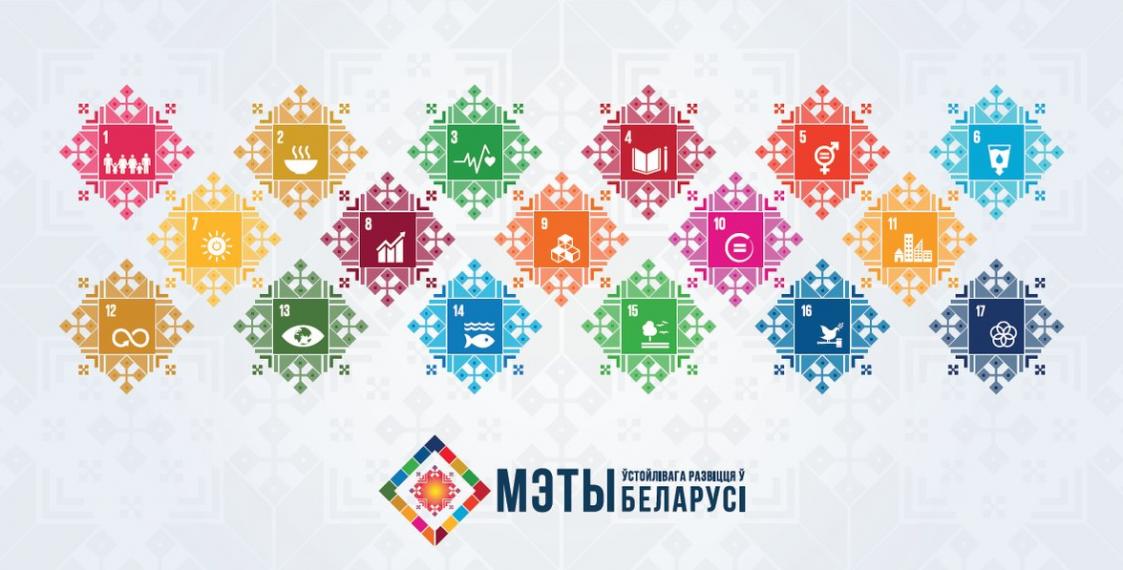 г.Кричев2022   годБюллетень «ЗДОРОВЬЕ НАСЕЛЕНИЯ И ОКРУЖАЮЩАЯ СРЕДА  КРИЧЕВСКОГО  РАЙОНА: мониторинг достижения  Целей устойчивого развития» (далее – бюллетень) предназначен для информационно-аналитической поддержки межведомственного взаимодействия при решении вопросов профилактики болезней и формирования здорового образа жизни среди проживающего населения в контексте достижения показателей и индикаторов Целей устойчивого развития (далее – показатели ЦУР)  на территории  Кричевского  района.Бюллетень дает характеристику состояния, уровней, тенденций и рисков популяционному здоровью, оценивает гигиенические и противоэпидемические аспекты обеспечения качества среды обитания населения на основе анализа выполнения субъектами социально-экономической деятельности Закона Республики Беларусь «О санитарно-эпидемиологическом благополучии населения» от 7 января 2012 года №340-З (в редакции от 30.06. 2016 №387-З).Бюллетень подготовлен  на основе отчетных, информационно-аналитических и других сведений УЗ  «Кричевский  районный центр гигиены и эпидемиологии», УЗ «Кричевская  центральная районная больница», УЗ «Могилевский областной центр гигиены, эпидемиологии и общественного здоровья»  и др. В подготовке бюллетеня принимали участие специалисты учреждения здравоохранения   «Кричевский  районный центр гигиены и эпидемиологии»:  Сакович Н.Л. - инструктор-валеолог, отраслевые специалисты  учреждения  с участием специалистов учреждения здравоохранения «Кричевская  центральная районная больница».СОДЕРЖАНИЕ РАЗДЕЛ 2    ВВЕДЕНИЕ2. Реализация государственной политики по укреплению                   здоровья населения на территории Кричевского районаРеализация государственной политики в Кричевском  районе по укреплению здоровья, профилактики болезней и формированию среди населения здорового образа жизни (далее – ФЗОЖ)  в 2022  году обеспечивалось проведением мероприятий по следующим направлениям: минимизация неблагоприятного влияния на здоровье людей факторов среды обитания;  снижение уровня массовых неинфекционных болезней;  предупреждение инфекционной, паразитарной и профессиональной заболеваемости;  уменьшение распространенности поведенческих рисков среди населения.   поддержание санитарно-эпидемиологического благополучия населения и санитарного состояния территории; мониторинг достижения на территории района целевых показателей Государственной программы «Здоровье народа и демографическая безопасность в Республике Беларусь» на 2021-2025 годы (далее – государственная программа).В  УЗ «Кричевский   районный центр гигиены и эпидемиологии» (далее –  Кричевский  ЦГЭ) на контроле для исполнения в рамках компетенции  находились следующие нормативные правовые акты Министерства здравоохранения Республики Беларусь (далее Минздрав) и локальные нормативные правовые акты Могилевского  облисполкома и управления здравоохранением  Могилевского  облисполкома, Кричевского райисполкома. 	Межведомственное взаимодействие в Кричевском  районе по укреплению здоровья населения, улучшению качества окружающей среды,  профилактики болезней и ФЗОЖ  в  2022  году обеспечивалось проведением мероприятий по реализации следующих комплексных планов мероприятий, утвержденных Кричевским  районным исполнительным комитетом: - постановление коллегии Министерства здравоохранения Республики Беларусь №20.3 от 3 октября 2017г.  «О деятельности организаций здравоохранения по формированию здорового образа жизни населения»;- постановление  Совета Министров  Республики Беларусь №28  от 19  января  2021г.  «О  Государственной программе  «Здоровье народа и демографическая безопасность Республики Беларусь» на 2021-2025 годы;- приказ Министерства здравоохранения Республики Беларусь №961  от 09.08.2021г. «О показателях  Целей устойчивого развития»;- решение Кричевского районного Совета депутатов от 19  мая  2021 года №50-5  «Об утверждении регионального комплекса  мероприятий по реализации  в Кричевском районе программы «Здоровье народа и демографическая безопасность на  2021-2025  годы»;- распоряжение Кричевского райисполкома от 11.04.2022 года №84-р «Об изменении распоряжения председателя Кричевского районного исполнительного комитета от 03.06.2021 №184-р»;- протокол №1 заседания Межведомственного совета по формированию здорового образа жизни, контролю за неинфекционными заболеваниями, предупреждению и профилактике пьянства, алкоголизма, наркомании и потребления табачного сырья и табачных изделий  при Кричевском районном исполнительном комитете « от 03.06.2022 «Об утверждении Плана действий по профилактике болезней и формированию здорового образа жизни населения для достижения целей устойчивого развития Кричевского района на период 2022-2024  годы»;- решение Кричевского районного исполнительного комитета от 22 марта 2022 года №9-3 «Об утверждении Базового перечня критериев оценки эффективности реализации профилактического проекта «Кричев – здоровый город» государственного профилактического проекта «Здоровые города и поселки» и «Дорожной карты» продвижения государственного профилактического проекта «Здоровые города и поселки» на территории Кричевского района  на период 2022-2025 годы»;-  решение   Кричевского райисполкома от 11  мая  2022г. № 56-3  «Об обеспечении безопасности условий отдыха у воды и купания граждан и организации мест отдыха на водоемах в Кричевском районе  в летний сезон 2022 года»;- «решение Кричевского райисполкома от 15 июня 2022 года №66-4 «О благоустройстве и наведении порядка на территории Кричевского района»;- решение Кричевского райисполкома от 02 июня 2017 года №13-7 «О создании зон, свободных от курения на территории Кричевского района»;- по профилактике и снижению заболеваемости острыми кишечными инфекциями и вирусным гепатитом А (на 2021 - 2025 гг.);	- по профилактике рабической инфекции (на 2021 - 2025 гг.);  - по дальнейшей борьбе с туберкулезом (на 2021 -  2025 гг.);- по санитарной охране территории  Кричевского  района от заноса и распространения особо опасных инфекций (на 2021-  2025 гг.);- по профилактике заболеваний, передаваемых иксодовыми клещами (на 2021 -  2025 гг.);- по профилактике гриппа и ОРИ среди населения Кричевского района (на 2021 -  2025 гг.).3. Выполнение целевых показателей государственной программы  и реализация приоритетных направлений           Для сохранения санитарно-эпидемиологического благополучия населения на основании данных социально-гигиенического мониторинга (далее – СГМ) по итогам  2022  года   были определены следующие приоритетные для  Кричевского  района задачи на 2023 год:              - не допустить снижения уровня охвата населения профилактическими прививками;             - снизить долю рабочих мест, не отвечающих гигиеническим нормативам,  сохранив статус Кричевского  района как территории, где не регистрируются случаи профессиональной заболеваемости;              - снизить удельный вес проб пищевых продуктов, не отвечающих гигиеническим нормативам,  сохранив статус Кричевского  района как территории, где не регистрируются случаи пищевых отравлений;             - добиться улучшения качества атмосферного воздуха путем улучшения межведомственного взаимодействия;              - уменьшить  по сравнению с 2022  годом  удельный вес проб воды из колодцев, не отвечающих требованиям гигиенических нормативов по  микробиологическим параметрам.             	По итогам 2022 года  решение указанных приоритетных задач обеспечено:-  достигнуты оптимальные уровни охвата прививками (98%-100%) декретированных контингентов, случаи  дифтерии и эпидпаротита не регистрировались; - на протяжении последних 5-ти  лет случаи пищевых отравлений и инфекционных заболеваний, связанных с объектами пищевой промышленности и общественного питания, не регистрируются;-   на протяжении  более 15 лет не регистрируются профессиональные заболевания.4. Достижение Целей  устойчивого развития (далее ЦУР)25 сентября 2015 года государства – члены ООН приняли повестку дня в области устойчивого развития. Она содержит 17 целей устойчивого развития, направленных на ликвидацию нищеты, сохранение ресурсов планеты и обеспечение благополучия для всех. Цели устойчивого развития – это 17 целей и 169 задач, которые все государства-члены ООН (193) согласились достичь к 2030 году. Здоровье занимает центральное место и представлено в ЦУР 3 «Обеспечение здорового образа жизни и содействие благополучию для всех в любом возрасте». Показатель 3.3.1: «Число новых заражений ВИЧ (оценочное количество) на 1 000 неинфицированных в разбивке по полу и возрасту»;Показатель 3.3.3: «Заболеваемость малярией на 1 000 человек»;Показатель 3.3.4: «Заболеваемость гепатитом В на 100 000 человек»;Показатель 3.9.1: «Смертность от загрязнения воздуха в жилых помещениях и атмосферного воздуха»;Показатель 3.9.2: «Смертность от отсутствия безопасной воды, безопасной санитарии и гигиены (от отсутствия безопасных услуг в области водоснабжения, санитарии и гигиены (ВССГ) для всех»;Показатель 3.b.1: «Доля целевой группы населения, охваченная иммунизацией всеми вакцинами, включенными в национальные программы»;Показатель 3.d.1: «Способность соблюдать Международные медико-санитарные правила (ММСП) и готовность к чрезвычайным ситуациям в области общественного здравоохранения»;Показатель 6.b.1: «Доля местных административных единиц, в которых действуют правила и процедуры участия граждан в управлении водными ресурсами и санитарией»;Показатель 7.1.2: «Доступ к чистым источникам энергии и технологиям в быту»;Показатель 11.6.2: «Среднегодовой уровень содержания мелких твердых частиц (класса PM10) в атмосфере отдельных городов (в пересчете на численность населения)»;Показатель 11.7.1: «Средняя доля застроенной городской территории, относящейся к открытым для всех общественным местам, с указанием доступности в разбивке по полу, возрасту и признаку инвалидности».В 2022    году работа в Кричевском  районе по достижению устойчивого развития в области улучшения здоровья, качества среды обитания, профилактики болезней и формирования здорового образа жизни среди населения оценивалась в рамках мониторинга показателей и индикаторов Целей устойчивого развития.  Особое значение придается обеспечению управляемости распространением среди населения таких социально значимых болезней, как туберкулез, ВИЧ-инфекции, вирусный гепатит В и другие парентеральные инфекции, поддержанию медико-санитарной защищенности района, а также сохранению достигнутого уровня охвата целевых групп населения иммунизацией всеми видами вакцин, включенными в национальный календарь.  Для достижения ЦУР № 3  «Обеспечение здорового образа жизни и содействие благополучию для всех в любом возрасте» протоколом  заседания   Межведомственного совета по формированию здорового образа жизни, контролю за неинфекционными заболеваниями, предупреждению и профилактике пьянства, алкоголизма, наркомании и потребления табачного сырья и табачных изделий  при Кричевском районном исполнительном комитете №1  от 03.06.2022 был утвержден  План действий по профилактике болезней и формированию здорового образа жизни населения для достижения целей устойчивого развития Кричевского района на период 2022-2024  годы».Планом определены целевые ориентиры (показатели) по улучшению здоровья и качества среды жизнедеятельности населения  Кричевского  района на период 2022-2024 годы.5. Интегральные оценки уровня здоровья населенияНа основании приказа  Минздрава  №1178 от 15.11.2018г. «О системе работы органов и учреждений, осуществляющих государственный санитарный надзор, по реализации показателей Целей устойчивого развития», приказа  Министерства здравоохранения Республики Беларусь №961  от 09.08.2021г. «О показателях  Целей устойчивого развития»  для проведения эпидемиологического анализа неинфекционной заболеваемости (далее – эпиданализ НИЗ)  при осуществлении социально-гигиенического мониторинга (далее – СГМ) проведена  дифференциация  территории Кричевского  района.           В основу дифференциации положен  интегральный подход к оценке уровня здоровья населения.РАЗДЕЛ 36. КРАТКАЯ СОЦИАЛЬНО-ГИГИЕНИЧЕСКАЯ ХАРАКТЕРИСТИКА                                  ТЕРРИТОРИИКричевский район расположен на востоке Могилевской области, граничит с Климовичским, Чериковским, Мстиславским районами Могилевской области и с Шумячским районом Смоленской области Российской Федерации.Административный центр района – г. Кричев, один из крупных городов Могилевщины. Впервые упоминается в 1136 г. в "Уставной грамоте" смоленского князя Ростислава Мстиславовича под названием Кречут. В 1633 г. Кричев получил магдебургское право и герб: на красном поле изображен золотой крест и серебряный меч.В 1772 г. после первого раздела Речи Посполитой г. Кричев в составе Российской империи – местечко в Чериковском повете Могилевской губернии. В конце XVIII в. Кричевщина принадлежала графу Г.А. Потемкину. В городе были построены отделение Русского черноморского адмиралтейства, судоверфь, парусная фабрика, канатный, стекольный и другие заводы, дворец по проекту известного архитектора И. Старова. В 1931 г. Кричев официально получил статус города.Визитная карточка Кричевского района – межрегиональный фестиваль народного творчества "Кричевский конек". Кричевщина – земля, богатая на культурное и историческое наследие. На территории района имеется 85 памятников истории и культуры, 5 из которых внесены в Государственный список историко-культурных ценностей Республики Беларусь. В городе и районе проводятся фестивали, праздники, посвященные ярким историческим событиям и национальным традициям белорусов. Интерес для туристов представляет архитектура города и района: дворец князя Г.А. Потемкина, деревянная Свято-Николаевская церковь на территории бывшего замка-крепости, городище "Городец", почтовая станция середины XIX в., а также уникальные природные объекты: Черное озеро, Петрова криница и др. Недра Кричевщины богаты мелом, песком, песчано-гравийными	 смесями. Преобладают земли: легкие суглинки 68%, супесчаные - 30%. Лесами занято - 25,7% площади района.На территории района имеются промышленные предприятия: ОАО «Кричевцементношифер», ОАО «Белшина»  производство резиновых изделий, г. Кричев, ООО «ЦСП БЗС», ООО «КМБ-Восток»,  Кричевское УКПП «Коммунальник» (котельные, транспорт).   Кроме того, имеется 5 сельскохозяйственных организаций на территории района.Район был образован 17 июля 1924 года. Занимает площадь 77754 га. Среднегодовая численность населения Кричевского района на 2022  год составила - 28150  человек, из них в городе – 23469  человек, на селе – 4681  человек.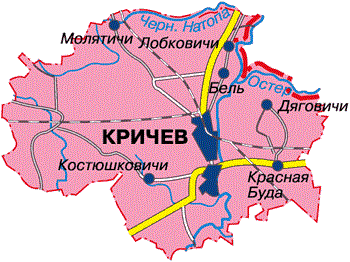 По результатам дифференциации на основе проведенного расчета  индексов  здоровья в 2018-2022 годах    были выделены микротерритории. Индекс здоровья – это удельный вес не болевших лиц, проживающих на территории (не обращавшихся за медицинской помощью в связи с заболеванием или обострением хронического заболевания).Выделено 6 микротерриторий (выделены  по существующей системе обслуживания организаций здравоохранения, в частности – УЗ «Кричевская ЦРБ»), в том числе: г.Кричев, Ботвиновский сельский Совет, Костюшковичский сельский Совет, Краснобудский сельский Совет, Лобковичский сельский Совет и Молятичский сельский Совет.Анализ показал, что в целом по району индекс здоровья за 2022  год в среднем  составил 30,6%.                                                    Индекс здоровья колебался  от 23,8% по Молятичскому сельскому совету до 34,0%  по г.Кричеву.						                      Таблица 1.   Интегральный индекс здоровья   В целом, результаты оценки показывают, что на протяжении ряда лет в отдельных сельских советах индексы здоровья существенно  не колебались.          РАЗДЕЛ 4						                        СОСТОЯНИЕ ЗДОРОВЬЯ НАСЕЛЕНИЯ И РИСКИ7. Состояние популяционного здоровья7.1. Медико-демографический статус Основные медико-демографические показатели по Кричевскому  району представлены в таблице 1.          Численность населения. Анализ медико-демографических показателей показывает, что в Кричевском  районе на фоне многолетней тенденции наблюдается снижение численности  городского и сельского населения.			                                                                                                              Таблица 2ЧИСЛЕННОСТЬ,  СОСТАВ И ЕСТВЕННОЕ ДВИЖЕНИЯ НАСЕЛЕНИЯКричевского   района							   Таблица 3       7.2. Общая заболеваемость населения. Заболеваемость населения,обусловленная социально-гигиеническими факторамисреды жизнедеятельностиНа основании базы данных социально-гигиенического мониторинга проведен эпидемиологический анализ неинфекционной заболеваемости   населения Кричевского района по параметрам обусловленности гигиеническим качеством окружающей среды и качеством социальной среды обитания (далее – эпиданализ) в соответствии с индикаторами управленческих решений, определенных в соответствии с приказами  Министерства здравоохранения Республики Беларусь №1178 от 15.11.2018 г.  «О системе работы органов и учреждений, осуществляющих государственный санитарный надзор, по реализации показателей Целей устойчивого развития», №961  от 09.08.2021г. «О показателях  Целей устойчивого развития».Показатель первичной заболеваемости населения  за пятилетний  период имеет выраженную  тенденцию роста, среднегодовой прирост составляет 9,9%, темп прироста за 5 лет  - 39,3% (2018 год – 52764,4, 2022 год – 73477,5 на 100 000 населения).Первичная заболеваемость детей в возрасте 0 – 17 лет также  имеет выраженную тенденцию роста (среднегодовой темп прироста  7,8%) (2018 год - 26606,9, 2022 год -35741,2 на 100 000 населения). Показатель первичной заболеваемости населения в возрасте 18 лет и старше также  имеет выраженную  тенденцию к росту (среднегодовой темп прироста составляет 11,7%), в сравнении с 2018 годом темп прироста  составил 44,3% (2018 год – 26157,4, 2022 год – 37736,2 на  100 000 населения).Первичная заболеваемость болезнями системы кровообращения всего населения характеризуется умеренной  тенденцией к росту (среднегодовой темп прироста 3,4%), темп роста  к уровню 2018 года составляет 19,2% (2366,8 в 2018 году, 2022 год – 2820,9 на 100 000 населения).Тенденция показателя заболеваемости органов дыхания всего населения  выраженная  (среднегодовой темп прироста 8,7%) (2018 год - 37284,2, в 2022 году – 52026,4 на 100 000 населения).Динамика показателя  заболеваемости органов дыхания детей  имеет выраженную  тенденцию к росту заболеваемости, среднегодовой темп  прироста – 9,1%, темп прироста  к уровню 2018 года составляет 40,7% (2018 год - 22637,1, в 2022 году – 31856,3 на 100 000 населения).Отмечается выраженная тенденция к росту показателя  заболеваемости органов дыхания  взрослого населения,   среднегодовой темп прироста составляет  8,1%, темп прироста за 5 лет  - 37,7% (2018 год - 14647,1, в 2022 году – 20170,1 на 100 000 населения).Показатель первичного выхода на инвалидность  характеризуется умеренной  тенденцией к росту, темп прироста в сравнении с 2018 годом составляет 3,1% (42,5 в 2018 году, 2022 году – 43,8 на 1000 населения).Показатель общей заболеваемости населения  за анализируемый период имеет выраженную  тенденцию роста, среднегодовой темп прироста составляет 6%, темп прироста за 5 лет   - 24,2% (2018 год - 111824,6, 2022 год – 138936,7 на 100 000 населения).Эпидемическая ситуация по ряду инфекционных заболеваний  остается благополучной. Не регистрировались инфекционные заболевания, управляемые средствами специфической профилактики согласно Национальному календарю профилактических прививок: дифтерия, краснуха, эпидемический паротит, коклюш, корь.Показатель первичной заболеваемости инфекционными и паразитарными болезнями  населения  за анализируемый период имеет выраженную  тенденцию к росту   со среднегодовым  темпом роста, который  составляет 39,6% (2018 год – 1008,9, 2022 год – 6625,3 на 100 000 населения).Показатель первичной заболеваемости  инфекционными и паразитарными болезнями детского населения за анализируемый период имеет умеренную тенденцию к снижению (среднегодовой темп снижения 4,3%),  к уровню 2018 года показатель снизился на 4,1% (883,2 в 2018 году, в 2022 году – 849,6 на 100 000 населения).Показатель первичной заболеваемости по инфекционным и паразитарным болезням взрослого населения  за анализируемый период имеет выраженную  тенденцию к росту со среднегодовым темпом прироста 46,8% (2018 год – 125,7,  2022 год – 5778,3 на 100 000 населения).Среднегодовой темп прироста (4,4%) показателя первичной заболеваемости сахарным диабетом всего населения свидетельствует об умеренно выраженной тенденции к повышению показателя заболеваемости, темп прироста в сравнении с 2018 годом составляет 21,4% (в 2018 году – 348,8, в 2022 году – 423,5 на 100 000 населения).Анализ динамики абсолютных величин заболеваемости сахарным диабетом  детского населения  свидетельствует об умеренной тенденции к росту (3%), темп прироста в сравнении с 2018 годом составляет 12,9% (в 2018 году – 6,6, в 2022 году – 7,0 на 100 000 населения).Отмечается умеренно выраженная тенденция к повышению  показателя заболеваемости сахарным диабетом взрослого населения    (среднегодовой темп прироста составляет 4,5%), темп прироста в сравнении с 2018 годом – 21,6% (342,6 в 2018 году, в 2022 году – 416,5).Показатель первичной заболеваемости злокачественными новообразованиями всего населения имеет  стабильную    тенденцию к снижению, в сравнении с 2018 годом темп снижения составил  0,6% (в 2018 году – 440,0, в 2022 году – 437,5 на 100 000 населения).Анализ динамики абсолютных величин заболеваемости злокачественными новообразованиями детского населения  свидетельствует о  необычно низком уровне, в 2022 году случаи заболеваний  не регистрировались.Показатель заболеваемости злокачественными новообразованиями взрослого населения  имеет стабильную   тенденцию к снижению  (среднегодовой темп снижения составляет 0,2%), темп снижения за 5 лет –0,1% (в 2018 году – 436,9, в 2022 году – 437,5 на 100 000 населения).Показатель первичной заболеваемости травмами, отравлениями и некоторыми другими последствиями воздействия внешних причин всего населения имеет стабильную тенденцию к снижению со среднегодовым темпом 0,7%.  Темп снижения  к уровню 2018 года составляет – 4% (в 2018 году – 4827,9, в 2022 году – 5022,4 на 100 000 населения).Отмечается выраженная  тенденция к снижению первичной заболеваемости по травмам, отравлениям и некоторым другим последствиям воздействия внешних причин детского населения, темп снижения составил 5,4%, к уровню 2018 года  темп снижения  составил – 37,1% (в 2018 году – 556,3, в 2022 году – 762,9 на 100 000 населения).Наблюдается стабильная  тенденция к снижению показателя первичной заболеваемости  травмами, отравлениями и некоторыми другими последствиями воздействия внешних причин взрослого населения (среднегодовой темп снижения   составляет 0,1%), в сравнении с 2018 годом темп снижения  - 0,3% (в 2018 году – 4271,6, в 2022 году – 4259,5 на 100 000 населения).8. Качество среды обитания по гигиеническим параметрам безопасности для здоровья населенияДля достижения устойчивого развития в части сохранения и укрепления здоровья населения Кричевского района продолжается деятельность по осуществлению государственного санитарного надзора с максимальным использованием мер профилактического и предупредительного характера, реализуемых во взаимодействии с проверяемыми субъектами (проведение мониторингов, разъяснительных бесед с субъектами хозяйствования о необходимости соблюдения требований санитарно-эпидемиологического законодательства).Проводится работа по защите внутреннего рынка страны от поступления некачественной и небезопасной продукции в соответствии с требованиями законодательства.Основной задачей является обеспечение населения товарами гарантированного качества, путем реализации и совершенствования государственного санитарного надзора за качеством и безопасностью продовольственного сырья.9. Анализ рисков здоровьюАнализ медико-демографической и социально-гигиенической ситуации показывает, что в 2022   году на территории Кричевского района имеются условия для формирования следующих рисков здоровью на популяционном уровне.Для населения, проживающего в сельской местностиОбоснование:	более низкий индекс здоровья среди населения Молятичского и Краснобудского сельских Советов (от 23,8% до 27,9% соответственно, при среднем по району 30,6%), относящихся к группе аграрно-сельских территорий;неблагополучие по медико-демографическим числовым значениям (более низкому индексу здоровья)  преимущественно во всех аграрно-сельских сельсоветах  Кричевского района может быть обусловлено неблагоприятными характеристиками и тенденциями в социально-гигиеническом обеспечении сельского населения:	- благоустройство жилищного фонда в сельской местности улучшается значительно меньшими темпами, чем в целом по району, газификация домашних хозяйств в сельской местности остается на более низком уровне по сравнению с районным и республиканским уровнями, обеспеченность жилищ водопроводом в сельской местности, более низкая, чем по району в целом;- 	имелись случаи ухудшения качества питьевой воды коммунальных водопроводов по санитарно-микробиологическим показателям в Ботвиновском, Краснобудском, Костюшковичском сельских Советах (как по санитарно-химическим (увеличение содержания железа в воде в 1,5-2 раза, так и по микробиологическим показателям).Для  трудоспособного населения, преимущественно в возрасте 30-50 лет, проживающего в городах и населенных пунктахОбоснование:	сохраняется необходимость постоянного контроля  гигиенических параметров производственной среды по шуму, пыли и освещенности.                                  Для детей, посещающих школуОбоснование:	в структуре общей  детской заболеваемости  увеличилась доля заболеваний органов дыхания (темп прироста  к уровню 2018 года составляет 40,7%).						РАЗДЕЛ 5ГИГИЕНИЧЕСКИЕ АСПЕКТЫ ОБЕСПЕЧЕНИЯ УСТОЙЧИВОСТИ РАЗВИТИЯ ТЕРРИТОРИИ, ПРОГНОЗЫ 10. Гигиена воспитания и обучения детей и подростков	В Кричевском районе в 2022 году функционирует 11 учреждений общего среднего образования, 1 начальная школа, 10 учреждений дошкольного образования, 1 учреждение профессионально-технического образования, 1 учреждение специального образования.                Количество объектов, стоящих на контроле,  с учетом групп риска,  в сравнении с предыдущим отчетным годом не изменилось.Удельный вес учреждений для детей и подростков по группам санэпидпринадлежности										         Таблица 5В части организации и осуществления надзора за учреждениями образования с учётом требований санитарно-эпидемиологического законодательства Республики Беларусь и благодаря межведомственному взаимодействию в районе реализованы мероприятия, направленные на создание комфортных и безопасных условий пребывания детей в учреждениях образования, минимизацию рисков возникновения и распространения эпидемиологического  неблагополучия. Проводится работа по оснащению пищеблоков учреждений образования оборудованием, в т.ч. высокотехнологичным, позволяющим в условиях деликатной обработки обеспечить максимальное сохранение питательных веществ (в 2022 году пароконвектоматы имеются ГУО «Средняя школа № 1 г. Кричева» начальный блок, ГУО «Средняя школа № 3 г. Кричева», ГУО «Средняя школа № 5 г. Кричева» (начальный блок), ГУО «Средняя школа № 7 г. Кричева», ГУО «Средняя школа № 8 г. Кричева», ГУО «Ботвиновская средняя школа Кричевского района», ГУО «Будянская средняя шкрла Кричевского района», ГУО «Бельская средняя школа Кричевского района», ГУО «Костюшковичская средняя школа Кричевского района». т.о. пароконвектоматами оснащено 9 учреждений общего среднего образования,  что составляет 100 % от всех учреждений общего среднего образования, которые могут быть оснащены пароконвектоматами (3 школы имеют количество детей около 50 человек(ГУО «Сычиковская начальная школа Кричевского района», ГУО «Молятичская средняя школа Кричевского района», ГУО «Сокольничская средняя школа Кричевского района»). В ГУО «Детский сад № 19 г. Кричева», ГУО «Детский сад № 5 г. Кричева» (20 % от всех учреждений дошкольного образования) имеются пароконвектоматы.С-витаминизация готовых блюд проводится во всех  учреждениях круглогодично.Питьевой режим в учреждениях образования обеспечен за счет использования бутилированной питьевой воды промышленного производства и одноразовых стаканчиков либо кипяченой воды.Охват горячим питанием учащихся составляет 98%. Во всех учреждениях образования внедрена в работу система электронных программ расчета меню.План по укреплению материально-технической базы пищеблоков учреждений образования Кричевского района на 2022 год выполнена на 100%. Всего в 2022 году  приобретены (заменено/установлено) 41 единицатехнологического и холодильного оборудования:Шкаф холодильный в количестве 3 единиц в ГУО «СШ № 1 г. Кричева» - 2 ед., ГУО «СШ № 5 г. Кричева» - 1 ед.Электроводонагреватель – 5 единиц в ГУО «СШ № 1 г. Кричева» - 2 ед., в ГУО «СШ № 3 г. Кричева» - 2 ед., в ГУО «СШ № 5 г. Кричева» - 1 ед. Холодильник-сорозильник – 10 единиц: в ГУО «СШ № 1 г. Кричева» - 2 ед., в ГУО «СШ № 3 г. Кричева» - 1 ед., в ГУО «СШ № 5 г. Кричева» - 2 ед.,  ГУО «Сокольничская СШ Кричевского района» - 1 ед., ГУО «Будянская  СШ Кричевского района» - 2 ед., ГУО «Бельская СШ Кричевского района» - 2 ед..Морозильный ларь – 1 ед.  в ГУО «СШ № 1 г. Кричева».Машина посудомоечная – 1 единица в ГУО « СШ № 7 г. Кричева» - 1 ед.Электромясорубки – 7 единиц в  ГУО «СШ № 1 г. Кричева» - 1 ед., ГУО «СШ № 5 г. Кричева» - 2 ед., ГУО «СШ № 3 г. Кричева» - 1 ед., ГУО «Будянская  СШ Кричевского района» - 2 ед., ГУО «Бельская СШ Кричевского района» - 1 ед., ГУО «Молятичская  СШ Кричевского района» - 1 ед.Пароконвектомат - 5 единиц в ГУО «Будянская  СШ Кричевского района» - 1 ед., ГУО «Бельская СШ Кричевского района» - 1 ед., ГУО «СШ № 1 г. Кричева» - 1 ед., ГУО «СШ № 5 г. Кричева» - 1 ед., ГУО «СШ № 8 г. Кричева» - 1 ед.Электроплита 4х комфорочная – 2 единицы: ГУО «Молятичская  СШ Кричевского района» - 1 ед., ГУО «Сокольничская СШ Кричевского района» - 1 ед.Электросковорода – 7 единиц - ГУО «Сокольничская СШ Кричевского района» - 1 ед., ГУО «Будянская  СШ Кричевского района» - 1 ед., ГУО «Бельская СШ Кричевского района» - 1 ед., ГУО «СШ № 3 г. Кричева» - 1 ед., ГУО «СШ № 5 г. Кричева» - 2 ед., ГУО «СШ № 7 г. Кричева» - 1 ед..В рамках государственной программы «Образование и молодежная олитика на 2021-2025 гг.» приобретено 2 единицы холодильного оборудования для ГУО «Детский сад № 7 г. Кричева», ГУО «Детский сад № 9 г. Кричева».На пищеблоки всех учреждений образования Кричевского района в 2022 году организованы прямые поставки птицы, таким образом, вся скоропортящаяся продукция поставляется на пищеблоки напрямую из завода-изготовителя.На все вентиляционные установки учреждений образования на пищеблоках, кабинетах химии, спортивных залах имеются паспорта.          Остаются вопросы, которые требуют решения по приведению в соответствие гигиеническим нормативам лингафонных и кабинетов информатики  по физическим факторам в ГУО «Средняя школа № 1 г. Кричева», ГУО «Средняя школа № 5 г. Кричева», ГУО «Средняя школа № 8 г. Кричева», УО «Кричевский государственный профессиональный агротехнический колледж» (кабинет ПДД).В каждом учреждении образования 6-й школьный день является частью целостной учебно-воспитательной системы школы. Одной из важных задач является эффективная организация воспитательной работы. Она планируется и проводится в соответствии с общешкольным планом работы школы, органично дополняя и продолжая его. Особое внимание уделяется проведению в субботу физкультурно-оздоровительной и спортивно-массовой работы. Проводятся такие мероприятия как Дни здоровья на различные тематики, трудовые акции, спортивные и интеллектуальные игры, конкурсы и пр.  	В 2022 г. для достижения  результатов  санитарно - гигиенического  и эпидемиологического благополучия на объектах надзора  необходимо  продолжить выполнение следующих задач:  - поддержание санитарно-эпидемиологического благополучия  на объектах  надзора;- продолжение работы, направленной на  улучшение здоровьесберегающей среды, создания безопасных условий  пребывания детей и подростков в учреждениях образования Кричевского района;- проведение корректировок мероприятий по укреплению материально-технической базы учреждений образования в части обеспечения соблюдения гигиенических требований при образовательном процессе и организации питания обучающихся.11. Гигиена производственной средыРайЦГЭ   проводится  действенный надзор в соответствии с предоставленными полномочиями за состоянием условий труда работающих и содержанием промышленных объектов и объектов  агропромышленного  комплекса  с принятием исчерпывающих решений, предусмотренных законодательством.  В Кричевском районе  на государственном  санитарном надзоре  находится 65  объектов (62 субъекта). Общая численность работающих  в 2022г. на объектах надзора составила 4803 человека, в т.ч. 1244женщин. Все объекты низкой и средней группы риска. По итогам 2022 года   не изменилось  количество объектов надзора, отнесенных к низкой группе  гигиенического риска  и составило  65%. К средней группе относится 35%, высокой группы риска  объектов нет. В основном это обусловлено  изменениями   с надзорными объектами,  т.к. ряд объектов,  приведенных в соответствие требованиям, закрываются, а на надзор  принимаются объекты, не отвечающие требованиям нормативов  по ряду показателей.              Рис.1. Динамика распределения объектов  надзора в процентном отношении  по  группам риска за период  с 2015г. по 2022г.       В  2022 году надзорными мероприятиями охвачено 57 объектов промышленности и сельского хозяйства, что  составило 88% объектов, находящихся на надзоре. Удельный вес предприятий, на которых выявлены нарушения санитарно-эпидемиологических требований,  составил 88% от числа обследованных.  В  2021г- 86,6 % и 84%,в  2020г. 77%  и 92%, в  2019г. 86% и 75% соответственно.Ведется работа по организации СЗЗ объектов надзора и организации  аналитического сопровождения:  с выходом на объект ведется уточнение  использования промплощадок,  направлены письма субъектам, оформлены планы для лаборатории райЦГЭ по лабконтролю по госнадзору, проведены СГЭ  представленных материалов. За 2022г. переведены в группу  объектов с подтвержденной  расчетной  СЗЗ 5 объектов надзора.: -промплощадка автопарка  по ул.Бирюзова в г.Кричеве ( в 2022г. согласно рекомендациям райЦГЭ субъектом проведена разработка проекта, оценка риска, проведена СГЭ, райЦГЭ и субъектом проведено лабораторное подтверждение);- промплощадка РЭС по ул.Крупской в г.Кричеве  (райЦГЭ и субъектом проведено лабораторное подтверждение);- промплощадка  объекта «Блок гаражей с автомойкой по ул.Ленинской, 51 в г.Кричеве» (райЦГЭ и субъектом проведено лабораторное подтверждение); - промплощадка Кричевского цеха УП «Могилеввторчермет» по ул. Лермонтова в г.Кричеве (райЦГЭ и субъектом проведено лабораторное подтверждение).По объекту АРС «Кричев» ПС «Сенно»УП Запад-Транснефтепродукт» согласно предложениям райЦГЭ в 2022г. были закончены работы по проекту СЗЗ промплощадки, проведению оценки риска и получению положительного заключения  СГЭ. В 2023г. райЦГЭ и субъектом будут проводиться работы по лабораторному  подтверждению размеров расчетной СЗЗ. По проектам  СЗЗ  промплощадок  ПРИ г.Кричев ОАО «Белшина»  и  Локомотивного депо Кричев райЦГЭ  были выданы отрицательные заключения  по СГЭ.       В рамках надзорных мероприятий на объектах надзора постоянно проводится лабораторный контроль факторов производственной среды. В 2022г. лабораторные исследования проведены на 19 промышленных и сельскохозяйственных предприятиях, обследовано лабораторно  229 рабочее место. В 2021г. лабораторные исследования проведены на 19 промышленных и сельскохозяйственных предприятиях, обследовано лабораторно  361 рабочее место. В 2017г. было обследовано  36 объектов и  389 рабочих мест, в 2019г.- 25 объектов и 461, в 2020г. -22 объекта и  369 рабочих мест соответственно.  В данном случае важен вопрос  возможностей лаборатории райЦГЭ  особенно в части контроля воздушной среды, т.к. аккредитация осталась только по контролю углекислого газа. Данные лабораторного контроля используются при проведении комплексной гигиенической оценки условий труда, которая является  ключевым моментом гигиенического мониторинга условий труда работающих, а также  проведения гигиенической оценки профессионального риска. Основной задачей  надзора  является  снижение  доли рабочих мест, не отвечающих гигиеническим нормативам,  сохранив статус Кричевского района как территории, где не регистрируются случаи профессиональной заболеваемости. В районе уже более 15 лет не регистрируются профессиональные заболевания. На объектах надзора  гигиены труда  удельный вес  работающих, занятых в условиях, не отвечающих требованиям гигиенических нормативов,  снижается.  В 2017г. и 2018г.  удельный вес  работающих в этих условиях составил 42.35%, в 2019г.- 39.0 5%, в 2020г.-38%;  2021г.- 37,9%; в 2022г.- 3,4%        Рис.2 Удельный вес работающих  во вредных  условиях труда  на  объектах надзора в 2017г -2022г.  По данным  гигиенической классификации высокий процент работающих в условиях, не отвечающих требованиям гигиенических нормативов, отмечается  на объектах строительства  и промышленности стройматериалов, объектах  железной дороги. Это обусловлено имеющимися технологическими процессами, а также  характеристиками используемого оборудования и транспорта. Детальная характеристика  распределения  рабочих мест во вредных условиях труда  по классам и отраслям объектов надзора  за 2022г. представлена в таблице.  В таблице  указаны только секции и подсекции, к которым отнесены объекты надзора. Таблица №5Численность работающих во вредных условиях (не отвечающих гигиеническим нормативам) на объектах надзора В районе имеются земли, загрязненные радионуклидами, на которых   осуществляется  хозяйственная деятельность. Установлено, что  среднегодовая доза облучения человека на всей территории Кричевского района  не превышает 1мЗв в год.  По данным картограммы  плотности загрязнения цезием-137 сельскохозяйственных земель Кричевского района на 2019г. произошло снижение загрязненности и остается на том же уровне. На данный момент в  районе имеются  сельскохозяйственные земли с плотностью  загрязнения цезием-137  до 9,9 Ки/км². В порядке государственного санитарного надзора  проводятся замеры  мощности экспозиционной дозы на  полях с плотностью загрязнения цезием -137 выше 1 ки/км2 ( СПК «Колхоз им.Суворова», КСУП «Добрость», КСУП «Малятичи-АГРО»). Дистанция пути Кричев РУП «Могилевское отделение Белорусской железной дороги» по согласованию с райЦГЭ  проводит исследования мощности экспозиционной дозы в порядке производственного  лабораторного контроля. Во всех случаях  полученные результаты измерений не превышают  установленных нормативных уровней.   В 2017-2021гг. во всех случаях фактические значения результатов измерений находились в диапазоне  0,11-0,19 мкзВ/ч.  В течение 2022 года надзорными мероприятиями охвачены все 5 сельскохозяйственных организаций.  Значительная доля выявленных нарушений относилась к содержанию территории и благоустройству объектов, необходимости своевременного проведения ремонтов производственных и санитарно-бытовых помещений. Отмечались нарушения в организации медицинских осмотров, обеспеченности  спецодеждой и средствами индивидуальной защиты по срокам носки, санитарно-бытовому обеспечению.  По данным гигиенической классификации  в условиях труда, не отвечающих гигиеническим нормативам, заняты  операторы машинного доения, механизаторы  и водители, выполняющие сельскохозяйственные полевые работы. Выше указанное обусловлено характером производственной деятельности, а также характеристиками используемой техники. Спектр применяемых в районе в сельском хозяйстве  пестицидов к 2022 году насчитывал 43 наименования. Всего по району применено 31165,9 кг(л) , все вещества 3 и 4 классов опасности. В 2021г. соответственно   44   наименования и     31065,81 кг(л), препаратов; в 2020г.-   34   наименования и     27679,25 кг(л), препаратов.                                                                                                                                                  Протравливание зерна проводилось в зерноскладах, в специально оборудованных местах, где  обеспечивались необходимые условия труда. С  работниками, занятыми на работах с пестицидами, средствами защиты растений, проводилось гигиеническое обучение. Всего   было обучено 103 работника. Пестициды также  применялись Дистанцией пути Кричев РУП «Могилевское отделение Белорусской железной дороги» для обработки  железнодорожных путей. Во всех случаях  работ с пестицидами  и  средствами защиты растений  и по всем субъектам райЦГЭ проводилась оценка соответствия указанной деятельности  требованиям законодательства в части санитарно-эпидемиологического благополучия. Внесение удобрений и ядохимикатов проводилось специализированной техникой с минимальным участием персонала.С 2019 года среди сотрудников Локомотивного депо Кричевского транспортного республиканского унитарного предприятия «Могилевское отделение Белорусской железной дороги» реализуется профилактический проект.Ежеквартально специалистами УЗ «Кричевская ЦРБ» проводится  анализ заболеваемости с временной утратой трудоспособности в целом по предприятию и по работающим локомотивных бригад с предоставлением данных в УЗ «Кричевский райЦГЭ».С учетом полученных данных специалистами по гигиене труда УЗ «Кричевский райЦГЭ» проводится анализ, который позволяет установить связь заболеваемости с условиями труда, санитарно-бытовым обеспечением работающих и поведенческими факторами риска развития неинфекционных заболеваний.В целом по предприятию согласно Плану была проведена гигиеническая оценка профессионального риска. Риск определен как «высокий». С учетом этого, на предприятии разработана система управления профессиональным риском, проводится выполнение корректирующих мероприятий с учетом установленной категории профессионального риска.  На предприятии осуществляется постоянный производственный лабораторный контроль факторов производственной среды на рабочих местах, питьевой воды с учетом требований законодательства Республики Беларусь в области санитарно-эпидемиологического благополучия населения.  Все данные в виде копий протоколов исследований передаются в районный центр гигиены и эпидемиологии, что позволяет в оперативном порядке отслеживать ситуацию. Разработан регламент управленческих решений по внештатным ситуациям. Все работающие обеспечены и используют средства индивидуальной защиты, включая спецодежду, решен вопрос стирки спецодежды, полностью решен вопрос санитарно-бытового обеспечения работающих, обеспечена выдача молока, организовано проведение в предусмотренных случаях регламентированных перерывов, медицинских осмотров работающих с учетом действующего законодательства; проводится своевременное обслуживание оборудования и механизмов, систем вентиляции. Осуществляется действующий контроль со стороны психолога предприятия за физиологическими аспектами трудовой деятельности человека, его состоянием. На базе санатория «Дубровенка» проводится функциональная диагностика состояния здоровья определенных групп работающих, а также оздоровление.  Одним из главных профилактических направлений сохранения здоровья работающего населения является своевременное прохождение работниками обязательных предварительных при поступлении на работу, периодических и внеочередных медицинских осмотров. Осуществление медицинских осмотров работающих является необходимой мерой по выявлению профзаболеваний на ранней стадии, предупреждению тяжелых форм патологии, выявлению первичных профессиональных заболеваний, которые являются противопоказанием для работы во вредных условиях труда, в противном случае существует угроза роста показателей инвалидности, резко снижается эффективность реабилитации больных.В 2022 году по району  периодическими медицинскими осмотрами в части допуска к работам с вредными и опасными факторами производства охвачено 4949 человек. Осмотрено по проффактором: по воздействию аэрозолей-452 человека, химических веществ-803 человека; по воздействию физических факторов- 1769, по факторам тяжести и напряженности труда -1233. По итогам медицинских осмотров с подозрением на профзаболевание  лиц не выявлено. Общие заболевания, не препятствующие продолжению работы, диагностированы у 1526 осмотренных. Заболевания, препятствующие продолжению основной работы и требующие перевода рабочих на работу вне контакта с вредными условиями труда,  установлены для 4 работников. На дообследование было направлено 157человек. Процент охвата  медосмотрами  в 2022г. составил по району 98,93%.Достижение целей устойчивого развития  возможно только  при  взаимодействии  с органами государственного управления  и всеми субъектами социально-экономической деятельности района.    	По вопросам гигиены труда и состоянию поднадзорных объектов  проводится постоянное информирование субъектов, РИК и ведомств. В ведомства направлено  42  информационных письма, в органы исполнительской власти 73, в профсоюзы-8. Кроме того, проводится разъяснительная работа и  информирование  объектов и субъектов надзора с учетом  профилактической направленности надзора. В 2022г. были рассмотрены  следующие материалы , направленные райЦГЭ по надзору гигиены труда  в органы власти :Решение РИК № 5-31 от 18.02.2022г. «О мерах по подготовке сельскохозяйственных организаций района к весенне-полевым работам, созданию прочной кормовой базы и уборке урожая в 2022г.» Материал подготовлен  райЦГЭ  и управлением сельского хозяйства.Решение РИК № 6-2 от 23 февраля 2022г. «О соблюдении законодательства  об охране труда в организациях Кричевского района за январь – декабрь 2021г.»  Материал был подготовлен на заседание РИК управлением по труду и соцзащите( далее Управление)  на основании данных райЦГЭ по контролю  районного Комплекса мер…  представляемых ежеквартально.Решение  комиссии  по профилактике производственного травматизма и профессиональной  заболеваемости при Кричевском РИК:Протокол  01.04.2022г.  Рассмотрен  материал райЦГЭ «О нарушениях санэпидзаконодательства, выявленных при проведении надзорных мероприятий за объектами надзора».Протокол 08.06.2022г. Рассмотрен вопрос по выполнению районного Комплекса мер… (райЦГЭ направлялся ежеквартальный материал по контролю  районного Комплекса мер). протокол № 5 от 26.09.2022г. (райЦГЭ направлялся ежеквартальный материал по контролю  районного Комплекса мер) протокол № 7  (райЦГЭ направлялся ежеквартальный материал по контролю  районного Комплекса мер и материал райЦГЭ   «О нарушениях санэпидзаконодательства, выявленных при проведении надзорных мероприятий в сельхозорганизациях района».В течение 2022г.  по разделу гигиены труда проведено 3 выборочные проверки ( ОАО «Кричевский завод ЖБИ»,  ООО «ДМВУДГРУПП»  в части производства д.Сокольничи Кричевского района, КСУП «Малятичи-АГРО»), принято участие  в выборочной  проверке  Кричевского УКПП «Коммунальник» по разделу гигиены труда, проведен 71 мониторинг ( 44 объекта). выдано 62 рекомендации по устранению нарушений, подготовлено  4 предписания по устранению нарушений,  4 предписания  о приостановлении, запрете проведения работ; проведено контрольных мероприятий по выполнению рекомендаций, предписаний- 26; направлено  предложений о применении мер дисциплинарного воздействия -8 на 13 человек, кол-во привлеченных к дисциплинарной ответственности - 6. По итогам надзора  составлено  протоколов  об админ. нарушении -23 в т.ч. -по статье  24.1 -13, по ст. 17.5-10,  наложено  штрафов- 17, в т.ч по ст.17.5-14, по .ч.2 ст.22.10-1, по ст.24.1 с учетом ст.10.3ПИКоАП - 2. Выдано  технических требований  по размещению объектов-9, рассмотрено  2 проекта,   осуществлено админ. процедур по вводу объектов в эксплуатацию- 14; по  проведению санг-гиг. экспертизы работ и услуг, а также объектов- 10 (по надзору). Проведено гигиеническое обучение 112 человек, публикаций в газетах:-5., на сайте—1, прочитано лекций _12,  принято  участие в 3 семинарах с выступлениями  (2 межрайонных  согласно программам РИК и 1 областной согласно их программе);  принято  38 участий в работе  межведомственных групп РИК и мобильной группы РИК;  проводилось информирование и разъяснение в ходе мониторингов, работы мобильной группы и других  профилактических мероприятий. Эффективность и результативность надзора (примеры положительных достижений за год):– снижается численность работающих  во вредных условиях труда;   - ведутся работы по благоустройству объектов, проведению ремонтов и  реконструкций; проводились работы по  благоустройству  промплощадок, производственных и санитарно-бытовых помещений, велись работы по доведению до нормативных уровней производственных факторов на ряде рабочих мест;- для 5  объектов  организованы  СЗЗ. В качестве примеров: 	Проведена  реконструкция здания Кричевского ЗУЭС; оборудованы  новые санбытовые, проведен ремонт, производственные факторы на рабочих местах отвечают нормативам.АРС «Кричев» ПС «Сенно» УП «Запад Транснефтепродукт»  - оборудовано место для проведения сушки спецодежды, в полном объеме решен вопрос  обеспечения работников  для 28 человек работающих на открытом воздухе на трассе нефтепровода, все мужчины.Проведен  капитальный ремонт части помещений Кричевского участка оборудованы  новые санбытовые, проведен ремонт, производственные факторы на рабочих местах отвечают нормативам.. 17 человек, в т.ч.2 женщины (УП «Могилеввторчермет»  Кричевский участок).ДЭУ-77 проведен ремонт части помещений на новой производственной площадке  с оборудованием санитарно-бытовых помещений. Полностью решен вопрос санитарно-бытового обеспечения работающих, решен вопрос организации СЗЗ промплощадки.Проведен  ремонт части производственных  и санитарно-бытовых  помещений реммастерской  аг.Молятичи. КСУП «Малятичи-АГРО».Проведен ремонт помещения слада временного хранения пестицидов КСУП «Добрость».Проведен ремонт помещения склада минудобрений- СПК «Колхоз им.Суворова».Выделена и оборудована кроме холодильника комната приема пищи для работающих РММ и мехдвора.КСУП «Бель». .Созданы условия для приема пищи для 12 человек.Организована  расчетная СЗЗ для промплощадки Кричевского филиала «Автобусный парк №3» ОАО «Могилевоблавтотранс».Разработаны и согласованы  материалы для расчетной СЗЗ промплощадки АРС «Кричев».Будет вестись лабсопровождение. В 2023 году  для достижения  результатов  санитарно - гигиенического обеспечения производственной среды  на объектах надзора  необходимо  продолжить выполнение следующих задач:  - поддержание санитарно-эпидемиологического благополучия  на объектах  надзора;-сохранение профилактической направленности  проводимых  надзорных мероприятий на  подконтрольных объектах;- проведение действенного надзора в соответствии с предоставленными полномочиями со всесторонней оценкой субъектов промышленности и агропромышленного комплекса требованиям санэпидзаконодательства, в том числе путем контроля вредных производственных факторов, -проведение комплексной гигиенической оценки условий труда и оценки профессиональных рисков, работающих с последующей разработкой мероприятий по сохранению здоровья работающего населения,  - принципиальный и жесткий контроль выполнения собственных рекомендаций и предписаний об устранении нарушений с принятием мер, направленных на полное устранение нарушений, -обозначение и инициирование рассмотрения существующих проблемных вопросов перед органами исполнительной власти, -контроль за медико-профилактическим и санитарно-бытовым обеспечением работающих, реализацией на предприятиях и в организациях санитарно-противоэпидемических мероприятий, направленных на профилактику  заболеваний.12. Гигиена питания и потребления населенияНа контроле находится 52 субъекта,  137 объектов,  из них: 6 субъектов пищевой промышленности - 15 объектов; 14 субъектов общественного питания -19 объектов; 32 субъекта - 103 объекта торговли.-низкая группа риска- 46 (33,5%)          -средняя группа риска-87 (63,5%)-высокая группа риска-7 (5%)                         Мониторинг безопасности продуктов питанияАнализ показывает, что  ситуация по показателям безопасности пищевых продуктов остается стабильно хорошей.Учитывая эпидемическую значимость заболеваемости острыми кишечными инфекциями, большое внимание уделялось исследованиям пищевых продуктов по микробиологическим показателям. Пищевых отравлений в 2022г. не зарегистрировано.                   Оценка состояния предприятий пищевой  промышленности, продовольственной торговли, общественного питания.            В 2022 году  отмечается тенденция по снижению количества выявленных нарушений в сравнении с 2021 годом:-при реализации пищевой продукции с нарушением условий хранения, с признаками порчи на 13,5 % (16 случаев) в сравнении с 2021 годом (26 случаев).	-реализация продукции с истекшим сроком годности: в 2022 году выявлено 12 случаев или 10,1% (2021 год - 13 случаев);-реализация пищевой продукции без документов, подтверждающих качество и безопасность (1 случай) и в 2021 г.1  случай);	-отмечается уменьшение количества случаев реализации продукции без маркировки в 2022году (13 случаев или 11%), в сравнении с 2021годом (20 случаев-16,9%).Приостанавливалась эксплуатация в 2022г. 17 пищевых объектов, в 2021-20 (снижение на 14,4 %).	На объекты потребкооперации приходится 37,5% случаев выявленных нарушений условий хранения и реализации пищевой продукции (50 % случаев – объекты негосударственной формы собственности (далее - НГФС), 38,5% случаев-объекты потребкооперации в части отсутствия маркировки пищевой продукции (15% - НГФС), 50%  случаев реализации пищевой продукции с истекшими сроками годности (16,6% - НГФС, 33,3% - сетевая торговля). В структуре выявленных нарушений по группам нарушений преобладают объекты потребкооперации, объекты негосударственной формы собственности. На объектах отмечается положительная динамика по соблюдению требований санэпидзаконодательства в части соблюдения сроков и  температурных условий хранения пищевой продукции, маркировки.	Проблемным вопросом остается обеспеченность   системами водоснабжения и водоотведения  объектов торговли Мстиславского райпо  в сельской местности (41 % магазинов райпо не обеспечены холодной проточной водой и канализацией). В 2022 году проведены ремонты фасадов зданий магазинов аг. Ботвиновка, Бель, Молятичи, Костюшковичи, д.Сокольничи Мстиславского райпо. Произведена замена входных групп в универсаме «Купаловский», магазинах «Стольный», №1 ЧДТУП «Омега макс».На комиссии по вопросам координации деятельности в области торговли и услуг Кричевского райисполкома ежемесячно рассматриваются  материалы райЦГЭ. На аппаратных совещаниях, штабах по наведению  порядка рассмотрены вопросы по наведению порядка на МТФ (МТК) Кричевского района.При заместителе председателя Кричевского РИК рассмотрен вопрос «О подготовке сезонных пунктов питания к периоду массовых полевых работ».          С управлением торговли и услуг Кричевского РИК проведены совместные рейды по объектам  торговли, общественного питания, несанкционированной торговли.На объектах продовольственной торговли, общественного питания, пищевой промышленности проводилась работа по улучшению санитарно-технического состояния, эстетическому оформлению, благоустройству прилегающих территорий.          Обеспеченность предприятий продовольственной торговли  холодильным, торговым оборудованием, кондиционерами, весовыми и измерительными приборами, разделочным и  уборочным инвентарем удовлетворительная. 13. Гигиена атмосферного воздуха в местах проживания населения(населенные пункты, жилища и т.д.) населенияОсновными источниками загрязнения атмосферного воздуха в Кричевском районе  являются  предприятия, транспорт  и котельные  Кричевского УКПП  «Коммунальник». 	Детальная ситуация  по  промышленным  объектам, нуждающимся в организации требуемых размеров  СЗЗ, представлена в таблице.  В таблице  указаны только секции и подсекции, к которым отнесены объекты надзора. 																		                             Таблица 13В  результате проводимых ранее  райЦГЭ надзорных мероприятий  частью субъектов хозяйствования  были разработаны проекты  с оценкой  риска  для жизни и здоровья населения   от неблагоприятного воздействия  объектов, проведено  обоснованное сокращение размеров базовых санитарно-защитных зон предприятий.  	За 2022г. переведены в группу  объектов с подтвержденной  расчетной  СЗЗ 5 объектов  промышленного надзора: -промплощадка автопарка  по ул.Бирюзва в г.Кричеве ( в 2022г. согласно рекомендациям райЦГЭ субъектом проведена разработка проекта, оценка риска, проведена СГЭ, райЦГЭ и субъектом проведено лабораторное подтверждение);- промплощадка РЭС по ул.Крупской в г.Кричеве  (райЦГЭ и субъектом проведено лабораторное подтверждение);- промплощадка  объекта «Блок гаражей с автомойкой по ул.Ленинской, 51 в г.Кричеве» (райЦГЭ и субъектом проведено лабораторное подтверждение); - промплощадка Кричевского цеха УП «Могилеввторчермет» по ул. Лермонтова в г.Кричеве (райЦГЭ и субъектом проведено лабораторное подтверждение).По объекту АРС «Кричев» ПС «Сенно»УП Запад-Транснефтепродукт» согласно предложениям райЦГЭ в 2022г. были закончены работы по проекту СЗЗ промплощадки, проведению оценки риска и получению положительного заключения  СГЭ. В 2023г. райЦГЭ и субъектом будут проводиться работы по лабораторному  подтверждению размеров расчетной СЗЗ. По проектам  СЗЗ промплощадок  ПРИ г.Кричев ОАО «Белшина»  и  Локомотивного депо Кричев райЦГЭ  были выданы отрицательные заключения  по СГЭ.  В настоящее время  под контролем  УЗ «Кричевский райЦГЭ»  с учетом выданных ранее предписаний и рекомендаций,  субъектами  ведется работа  по организации необходимых  размеров  санитарно-защитных зон предприятий.                                 15. Гигиена коммунально-бытового обеспечения населенияОсновным источником водоснабжения населения района являются подземные воды. На балансе УКПП «Водоканал» находится  55 артезианских скважин, в т.ч. -  20  законсервированных.  В 2022г. тампонаж скважин не производился.   На все артезианские скважины имеются проекты ЗСО 1-го пояса.  Часть водопроводных  колонок  на разводящей  сети в  городе  и селе нуждается в ремонте  отмостки  и водоотводящего лотка (разрушены частично или полностью, у ствола колонки  отмечается  рост травы); не всегда своевременно проводится покраска    ствола  колонки.     Анализ показывает, что в 2022  году удельный вес нестандартных  проб воды в целом из систем централизованного водоснабжения по микробиологическим показателям уменьшился (в 2021 -3,1%, 2021 – 5,9%), по санитарно-химическим показателям процент нестандартных проб  в   2022 году составил –18,0%  (в 2021 – 18,7%). По микробиологическим показателям из шахтных колодцев процент нестандартных проб в 2022 году составил – 14%, в 2021 году – 19,4 %, по санитарно-химическим показателям процент нестандартных проб  в  2022  году составил –17%  (в 2021 – 30,9%).15.1. Качество воды  из  водопроводов и источников  централизованного     водоснабжения за 2016 – 2022 годы	                                                                                                       Таблица 1415.2. Качество воды  из источников нецентрализованного водоснабжения за 2016-2022  годы															                                                                Таблица 15   Основные санитарно-химические показатели,  не отвечающие нормативу по артскважинам – содержание железа, цветность и мутность.   На водопроводных  сетях  имеются проблемные  участки с наибольшим процентом износа и частыми порывами требующие замены трубопроводов, что в значительной степени оказывает негативное влияние на качество подаваемой питьевой воды населению.   Процент износа водопроводных сетей составляет 80%. В настоящее время  на территории  города Кричева и Кричевского района функционируют 14 станций обезжелезивания на пос.РАПТ, на СТО, СШ № 5, Кричев-2, аг.Бель, аг.Молятичи, «Станция второго подъема м-н «Комсомольский», д. Михеевичи, район старой части города, аг.Ботвиновка, аг.Костюшковичи, аг.Красная Буда, д. Лобковичи, д. Сычики.      На территории Кричевского района имеются  населенные  пункты (д. Литвиново, д.Зарубец, д.Бережистое, д.Глушнево) в которых отсутствует централизованное водоснабжение и основным источником питьевого водоснабжения являются шахтные колодцы.  На территории района имеется  743 источников нецентрализованного питьевого водоснабжения (184 - город, 559  - село). 	       В целях предупреждения развития   метгемоглобинемии  у детей первых трех лет жизни,  проживающих в сельской местности,   при постановке на врачебный учет беременных женщин, у которых основным источником питьевого водоснабжения является шахтный (мелкотрубчатый) колодец, рай ЦГЭ    во  взаимодействии  с лечебной сетью проводятся скрининговые лабораторные исследования по показателям качества и безопасности питьевой воды из колодцев села. Ухудшение качества воды происходит в результате не выполнения собственниками требований Санитарных норм, правил и гигиенических нормативов «Гигиенические требования к источникам нецентрализованного питьевого водоснабжения населения», утвержденных постановлением Министерства здравоохранения Республики Беларусь от 02.08.2010 №105 (не проведение своевременных ремонтных работ по благоустройству шахтных колодцев, своевременного тампонажа заброшенных колодцев, ежегодной чистки и ремонтов, отсутствие крышек и ведер). Колодцы не соответствуют санитарно-техническим требованиям, и как следствие, происходит ухудшение качества воды.Проблема нитратного загрязнения воды является актуальной еще и потому, что нитраты трудно удалить из воды обычными методами очистки, необходимо использование более совершенных дорогостоящих технологий (метод обратного осмоса).         	Рай ЦГЭ  совместно  с органами власти  проводится работа по вопросу  улучшения  качества  питьевого водоснабжения.Выводы:  таким образом, наиболее актуальной с точки зрения обеспечения населения питьевой водой Кричевского района являются следующие проблемы, которые могут привести к возникновению инфекционных и неинфекционных заболеваний среди населения:-низкий уровень обеспеченности централизованным водоснабжением населения в сельской местности;-низкое качество воды из источников нецентрализованного водоснабженияиз-за несоблюдения требований санитарно-эпидемиологического законодательствасобственниками колодцев;-балансодержателями не организован производственный лабораторный контроль за качеством питьевой воды в общественных шахтных колодцах в соответствии с требованиями санитарно-эпидемиологического законодательства;-отсутствие должного контроля со стороны балансодержателей за проведением своевременного тампонажа заброшенных (неиспользуемых) колодцев; ремонтных работ; чистка и дезинфекция общественных шахтных колодцев, обеспечивающих население питьевой водой. 	16. Гигиеническая оценка состояния сбора и обезвреживания отходов, благоустройства и санитарного состояния населенных мест                   	Охват планово-регулярной санитарной очисткой  ведомственных  домовладений, частного и коммунального сектора города и района г.Кричева и Кричевского района   составляет 100%, по   садоводческим товариществам – 91,6%, по гаражным кооперативам- 62,5%.  	Вывоз мусора проводится  Кричевским УКПП «Коммунальник» согласно графику, разработанному и утвержденному в установленном порядке в Кричевском РИК. Имеется схема обращения с коммунальными отходами, образующимися на  территории Кричевского района.           		Вывоз отходов осуществляется на городской полигон ТКО, расположенный в д.Прыговка Кричевского района.                На территориях  сельских  исполнительных комитетов  расположены гражданские кладбища. Сельисполкомами не приняты меры по оборудованию на территории мест погребения площадок бесконтейнерного типа в соответствии с требованиями технических нормативных правовых актов.            Объезды территорий населенных пунктов и организаций специалистами госсаннадзора проводятся еженедельно, а их результаты рассматриваются на совещаниях (штабах) при председателе Кричевского райисполкома с подготовкой соответствующих протоколов поручений.	Информация по принятым мерам по наведению порядка на территории города и района еженедельно направляется райисполком и заслушивается на заседаниях районных штабах по наведению порядка на земле и благоустройству территории сельскохозяйственных организаций и населенных пунктов.           По вопросам благоустройства и наведения порядка на земле в 2022 году было  направлено 31 информационных письма в адрес председателя Кричевского райисполкома. В ведомства направлено 10 информационных писем, направлены ходатайства о привлечении к дисциплинарной ответственности 6 должностных лиц, привлечено 4 человека. На  2023 год необходимо:- усилить  контроль за соблюдением законодательства Республики Беларусь в области санитарно-эпидемиологического благополучия населения на поднадзорных объектах.17. Гигиеническая оценка физических факторов окружающей средыВ 2022  году в Кричеве и Кричевском  районе проводились измерения  шума в 8-ми  контрольных точках по графику проведения инструментальных исследований в санитарно-защитных зонах ПРУП «Кричевцементношифер»  и  ПРИ «Кричевский филиал  ОАО «Белшина»:1.г.Кричев, ул.Трудовая,72.г.Кричев, ул.Чапаева,23. г.Кричев, ул.Чапаева,74. г.Кричев, ул.Зеленая,95. г.Кричев, ул.Зеленая,126. г.Кричев, ул.Механизаторов,287. г.Кричев, ул.Гастелло,88.Кричевский район, д.Михеевичи (500 метров от предприятия в разных направлениях).Превышений уровней ПДК не зафиксировано.18. Гигиена радиационной защиты населенияРадиационная обстановка на территории Кричевского района обусловлена аварийными, техногенными и естественными источниками ионизирующего излучения. В первые недели после аварии радиационная обстановка определялась в основном радионуклидами йода. В этот период и происходило преимущественное облучение щитовидной железы, сорбирующей радионуклиды йода, поступавшие в организм с продуктами питания и воздухом. В последующем, по мере распада короткоживущих радионуклидов, радиационная обстановка стала определяться долгоживущими радионуклидами цезия и стронция. В Кричевском районе с периодическим  радиационным контролем территории с плотностью загрязнения почв цезием – 137 от 1 до 5  Ки / кв. км.  либо стронцием – 90 от 0.15 до 0.5 Ки /кв. км или  плутонием 238,239,240 от 0.01 до 0.02 Ки / кв. км, где  среднегодовая Д облучения  населения не  должна превышать 1 мЗв/год имеется 20 населенных пунктов в Ботвиновским сельсовете и 14  населенных пунктов  в Костюшковичском сельсовете.На  территории Кричевского района разработан план-график радиационного контроля.   С учетом сложившейся  радиационной обстановки на территории Могилевской области  вводится  3 зоны  радиационного контроля:1. Зона «А» - территория, отнесенная к зоне радиационного загрязнения в соответствие с Законом РБ «О правовом режиме  территории, подвергшейся радиоактивному  загрязнению  в результате катастрофы на ЧАЭС/плотность  долговременного загрязнения  почвы радионуклидами цезия- 137 более 1 Ки/кв. км, либо стронция – 90 более 0.15 Ки/кв. км.2. Зона «Б» - территория вероятного радиоактивного загрязнения от выбросов атомных электростанций сопредельных государств.3. Зона «В» -  территория РБ, не отнесенная  к зонам «А» и «Б»,  условно чистая зона/ плотность загрязнения почвы радионуклидами цезия -137 менее 1 ки / кв. км либо стронция-90 менее 0.15 Ки / кв. км. Организован госсаннадзор за соблюдением ДУ воды питьевой  из шахтных колодцев  села в 11 населенных пунктах, из  источников централизованного водоснабжения; выращенной продукции  растениеводства зоны А  (школы, ДДУ, расположенные на территории радиационного загрязнения); сельхозпредприятиями (СПК, зона А, продукция растениеводства) во время уборки урожая; мясо, поступающее напрямую из хозяйств в столовые СПК,  (весна-осень) -  на загрязненность радионуклидами  цезия – 137.  Прочие продукты питания, производство,  торговая сеть, общепит, в т.ч.  ДДУ,  школы при отсутствии сопроводительных документов; торфобрикет, топливная древесина, райзаготтопы, лесхозы; продукция  лесного хозяйства – цеха переработки древесины, лекарственно-технические сырье (аптеки), зольные отходы, котельные УКПП «Коммунальник», населенные пункты.                                                                                                                                         Таблица 16Организован госсаннадзор, наблюдение и оценка радиационной обстановкиМЭД, гамма-излучение при отводе земельного участка, приемке объектов в эксплуатацию объектов преднадзора; МЭД, гамма-излучение – объектов надзора, сельхозпредприятия.МЭД, гамма-излучение в реперной точке  на территории рай ЦГЭ.Плотность потока частиц – объекты надзора  за исключением ДДУ – при ухудшении радиационно-гигиенической  ситуации.18.1.Радиационный контроль продукции  ЛПХ.Молоко ЛПХ д. Костюшковичи, Прыговка, Вородьково-1, Вородьково-2,  Прусино, Юрковка, Зайцева Слобода, Лучки, Горки контролируется  в стойловый и пастбищный периоды. Картофель ЛПХд.Костюшковичи, Прыговка, Вородьково-1, Вородьково-2,  Прусино, Юрковка, Зайцева Слобода, Лучки, Горки  контролируется в период сбора урожая.  Овощи ЛПХ д. Костюшковичи, Прыговка, Юрковка, Зайцева Слобода, Горки   контролируются в период сбора урожая. Рыба местного улова,  дикорастущие ягоды, грибы, мясо диких животных и домашних животных  - при обращении населения. В 2022 году имелось превышение нормативов в 1 пробе лесных  ягод из 12 исследованных.С целью ограничения внутреннего облучения населения от радионуклидов чернобыльского происхождения, недопущению производства и (или) реализации населению продукции с превышением установленных допустимых уровней по содержанию радионуклидов цезия-137 и стронция-90 проводится надзор за содержанием радионуклидов в пищевых продуктах. В 2022   году было исследовано 315  проб пищевых продуктов на содержание радионуклидов цезия-137, из них нестандартных проб -1 (лесные ягоды).Кроме того,  сохраняется необходимость постоянного радиационного контроля непищевой продукции (древесины, зольных отходов и т.п.). В 2022    году продолжалась  работа по контролю за природным облучением населения, включающая обязательное проведение радиологического обследования при отводе земельных участков под строительство и законченных строительством жилых, общественных зданий и сооружений. В целом  радиационная обстановка на территории Кричевского района стабильная. Актуальным остается радиационный контроль за содержанием цезия-137 в дикорастущей продукции, в первую очередь лесных ягодах.	19. Гигиена организаций здравоохраненияНа территории Кричевского района в 2022 году функционировал субьект  хозяйствования:  учреждение Здравоохранения «Кричевская центральная больница», которая  в своем составе имеет 19 объектов, из них 2 стационарных учреждения - ЦРБ и больница сестринского ухода, 4 амбулатории врача общей практики, стоматологическую поликлинику, поликлиническое отделение по  ул.Вокзальная, 98 и  11 фельдшерско-акушерских пунктов.В   УЗ «Кричевская ЦРБ»   медицинская помощь пациентам  с инфекцией   COVID-19 оказывалась  в 2-х  отделениях: РАО (на 7 коек) и перепрофилированном инфекционном  отделении №2 (на 50 коек); также  имеется бокс изолятор в приемном покое и кабинет КТ. Были борудованы 4 шлюза, обеспеченные бактерицидными облучателями, дозирующими устройствами для антисептика, емкостями для сбора использованных санитарной одежды и средств защиты, имеется запас чистых СИЗ и СО.Схемы движения персонала и пациентов разработаны. Пересмотрен маршрут движения пациентов из бокса изолятора приемного покоя в РАО.Средствами индивидуальной защиты и санитарной одеждой  медицинский персонал      обеспечен.  Дезинфекция отработанных  изделий медицинского назначения проводится физическим способом в «убивочном» автоклаве и химическим методом с использованием дезинфицирующих средств. Документация по учету работы автоклава ведется. Регистрируется время и параметры проведения дезинфекции, манометры и термометры используемые для контроля уровней дезинфекции прошли поверку.  Во всех учреждениях назначены ответственные за проведение  производственного контроля. Контроль проводится во время проведения административных обходов и в ходе работы, проводится оценка  готовности к оказанию медицинской помощи пациентам с вероятными и подтвержденными случаями коронавирусной инфекции COVID-19 и безопасность оказания медицинских услуг.ОБЕСПЕЧЕНИЕ САНИТАРНО-ПРОТИВОЭПИДЕМИЧЕСКОЙ УСТОЙЧИВОСТИ ТЕРРИТОРИИ20. Эпидемиологический анализ инфекционной заболеваемости  населения. Эпидемиологический прогноз. Проблемный анализ направленности профилактических мероприятий по обеспечению санитарно-эпидемиологического благополучия населения         В целом эпидемическая ситуация по основным нозологическим формам инфекционных и паразитарных заболеваний не превышала эпидемический порог.         Отмечались характерные для инфекционных патологий сезонные колебания.           Вспышки инфекционных заболеваний среди населения и в организованных коллективах не регистрировались.          Однако при оценке с учетом численности проживающего населения,  можно отметить, что заболеваемость не носит территориально-выраженный характер.Статьями 5, 10, абзацем третьей части четвертой статьи 23, 24 Закона Республики Беларусь от 7 января 2012 г. № 340-З «О санитарно-эпидемиологическом благополучии населения» регламентирована  необходимость проведения профилактических, противоэпидемических мероприятий, а также мероприятий, направленных на создание здоровьесберегающей среды, в том числе на предприятиях и организациях.             Вакцинация является одним из величайших достижений здравоохранения. Во всем мире вакцинация признана как наиболее эффективное и доступное средство в борьбе с инфекциями. В соответствии с Национальным календарем профилактических прививок осуществляется иммунизация против вирусного гепатита В, дифтерии, коклюша, кори, краснухи, полиомиелита, столбняка, туберкулеза, эпидемического паротита, гемофильной инфекции. Для иммунопрофилактики используются только зарегистрированные в соответствии с законодательством медицинские иммунобиологические препараты. Вакцинация населения в рамках Национального календаря профилактических прививок и иммунизация по эпидемическим показаниям является эффективными средствами контроля и управления эпидемическим процессом управляемых инфекций. Общество находится в безопасности, когда привито 80-95 % населения, только при этом показателе охвата прививками вспышки инфекции не случится. Прекращение иммунизации или недостаточный охват населения профилактическими прививками приводит к тому, что возобновляется или активизируется эпидемический процесс управляемых инфекций. Согласно данным Всемирной организации здравоохранения в странах Северного полушария с умеренным климатом активность гриппа продолжает повышаться. В Европейском регионе продолжается рост активности гриппа с коциркуляцией обоих типов вирусов гриппа А, но преобладанием А (Н1N1) над А(H3N2). По данным Федерального центра по гриппу Российской Федерации заболеваемость гриппом и острыми респираторными инфекциями увеличилась во всех округах по населению в целом и, особенно среди детей школьного возраста и взрослых. В Республике Беларусь отмечается сезонная заболеваемость острыми респираторными инфекциями и гриппом средней интенсивности. В структуре циркулирующих респираторных вирусов увеличилась доля вирусов гриппа типа А, среди которых превалировал А(H1N1). Продолжают активно циркулировать респираторные вирусы не гриппозной этиологии (вирусы парагриппа, аденовирусы, риновирусы и др.).   Благодаря ежегодной вакцинации населения против гриппа в Беларуси не было эпидемий гриппа. В Кричевском районе в  2022 году было зарегистрировано 4  случая заболеваемости гриппом.Защита вакцинацией против гриппа работников трудовых коллективов, способствует созданию коллективного иммунитета, сводит к минимуму возникающие трудности, связанные с нарушением производственных процессов вследствие заболевания сотрудников. Отмечается значительный экономический эффект применения противогриппозных вакцин, который в 42-180 раз превышает затраты на вакцинацию, что является научно обоснованной,  экономически целесообразной и социально оправданной стратегией борьбы с гриппом. Надежность сформированной после вакцинации защиты зависит от многих факторов, в т.ч. возраста и состояния 	здоровья пациента, индивидуальных особенностей. Но в среднем из 100 привитых 70-68 человек будут защищены против гриппа. Если же привитой человек заболеет гриппом (2-30 человек из 100 привитых), то заболевание у него будет протекать в легкой форме и без осложнений. Воздушно-капельные инфекции                             Активного эпидемического процесса по заболеваемости ОРВИ не зарегистрировано. Заболеваемость распределилась равномерно по всему году с преимуществом в осенне-зимний период.Показатель заболеваемости в 1,1 раза выше прошлогоднего, но в 1,0 раза ниже среднеобластного показателя (среднеобл. показатель - 52577.534 на 100 тыс. населения).За 2022 год зарегистрировано 14576 случаев ОРВИ (49880.2 на 100 тыс. населения).За 2021 год зарегистрировано 13509 случаев (44789.629 на 100 тыс. населения).За 2020 год зарегистрировано 10348случ. (33256.03 на 100 тыс. населения).За 2019 год зарегистрировано 9535 случаев (30177.871 на 100 тыс. населения). За 2018 год зарегистрировано 8578 случаев (27149.0006 на 100тыс населения). Грипп. Показатель заболеваемости в 4 раза выше показателя прошлого года, и в 2.3 раза выше среднеобластного показателя. За 2022 год зарегистрировано 4 случая гриппа (13.68 на 100 тыс. населения).В 2018-2021 гг. случаев заболеваемости гриппом не зарегистрировано.	Ветряная оспа.Заболеваемость носит волнообразный характер. Группой риска остаются дети дошкольного и раннего школьного возраста.Отмечено снижение заболеваемости в 1,2 раза в сравнении с прошлым годом. 	За 2022 год зарегистрировано 66 случаев (225.8 на 100 тыс. населения).За 2021 год зарегистрировано 80 случаев (273.8 на 100 тыс. населения).За 2020 год зарегистрировано 63 случая (202.468 на 100 тыс. населения). За 2019 год зарегистрирован 401 случай (1269,148 на 100 тыс. населения).Последние 3 года (2020-2022) на территории Кричевского района не регистрируется корь, коклюш. Последние 2 года (2021-2022) не регистрируются случаи менингококковой инфекции.     	По-прежнему, на территории Кричевского района не регистрируются такие заболевания, как дифтерия и эпидпаротит.Туберкулез: За   2022 год зарегистрировано случаев впервые выявленного туберкулеза – 3 (17.110  на 100 тыс.нас.), Отмечается снижение в сравнении с предыдущим годом, а так же ниже среднеобластного.              Средне областной показатель   2021 год – 15,921 на 100 тысяч населения (2020г. – 23,494 на 100 тысяч населения).              За 2016 год зарегистрировано случаев впервые выявленного туберкулеза – 14 (42,95 на 100 тыс. нас.), с органами дыхания- 13 случаев,1 - внелегочной (суставы), из них Бк+ -  11 (32,4 на 100 тыс. нас.), город – 12, село –2 , мужчин –8, женщин – 6.                За 2017 год зарегистрировано 8 случаев впервые выявленного туберкулеза (24, 8 на 100 тыс. нас.), из них органы дыхания -7 сл., 1 внелегочной (почки), Бк+ -  7. Сельских – 2, городских – 6, мужчин -  7, женщины – 1. Умерло – 3.            За 2018 год зарегистрировано случаев впервые выявленного туберкулеза – 15 (47,313на 100 тыс. нас.), органов дыхания- 15 случаев, из них Бк+ -  14 сл. (44,0 на 100 тыс. нас.), город - 11, село – 4 случая, мужчины- 10, женщина - 5.  Умерших нет. Наблюдается превышение  средне областного показателя в 1,9 раза.За  2019 год зарегистрировано случаев впервые выявленного туберкулеза – 9 (28.485 на 100 тыс. нас.), органов дыхания - 9 случая., из них Бк+ -  9 (28.483 на 100 тыс.  нас.   при средне областном 23,209), город- 5, село – 4 случая, мужчины- 6, женщина - 3.  Наблюдается снижение заболеваемости по сравнению с прошлым годом в 1,5 раза, однако превышает средне областной показатель  в 1, 2раза.За   2020 год зарегистрировано случаев впервые выявленного туберкулеза – 6 (19, 282 на 100 тыс. нас.), органов дыхания- 6 случаев., из них Бк+ -  6 (19, 282на 100 тыс. нас. при средне областном 13,251 на 100тыс нас.),  город- 6 село – 0 случаев, мужчины- 3, женщина - 3. За  2021 год зарегистрировано случаев впервые выявленного туберкулеза – 5 (16.578 на 100 тыс. нас. органов дыхания - 5 случ., из них Бк+ -  1.  Отмечается снижение в сравнении с предыдущим годом, но выше среднеобластного   показателя.Анализ заболеваемости туберкулезом показывает, что в Кричевском  районе на фоне многолетней тенденции наблюдается снижение  количества случаев впервые выявленного туберкулеза.С целью дальнейшего снижения заболеваемости и смертности от туберкулеза необходимо в  2023  году продолжить:-обеспечение контроля за своевременным прохождением рентгенофлюорографического обследования обязательного контингента;- проведение иммуннодиагностики туберкулеза детям и подросткам из групп риска;-своевременное проведение противоэпидемических мероприятий в очагах туберкулезной инфекции;-освещение проблемы туберкулеза в средствах массовой информации. Пропагандасреди населения вакцинопрофилактики инфекционных заболеваний.
										        Таблица 17 Таблица 18 Социально-возрастные группы населения:Среди больных туберкулезом за 2021 год занимает – 50 % не работающее население с хроническим алкоголизмом, бытовым пьянством (2020 год - 44, 4 % ( 2018 год – 26,6 %)), 16 % работающее  население ( Бел.ж.д.) 2019 – 11% ),  пенсионеры  -16 % ( 2019 г.-  44,4 % ( 2018 году – 26,6 % , 2017 год - 37,5% ). Из анализа видно, что  в 2021 - 2019 г.г. заболевание туберкулезом, в основном, приходится на  не работающее население,   ведущее аморальный образ жизни (курение, употребление алкоголя). При эпидрасследовании случаев установлено, что заболевание туберкулезом в очагах первичное, источник не установлен. Заболевшие относятся к группе медицинского риска - длительно страдают хронической патологией органов дыхания, курят, РФО пройдено несвоевременно более года, все случаи выявлены при профосмотрах. Причиной возникновения могли послужить сопутствуюшие заболевания (хронический бронхит), выезд на заработки в РФ, несвоевременное обращение за мед.помощью к врачу.На учете в 2021 году - 9 туб.очагов, первая эпидгруппа – 7, вторая 1, третья гр. – 0, четвертая- 1.На учете в 2020 году -  13 очагов (2019 году состоит - 18 очагов (2018 г .- 12 очагов, 2017 г.- 13тубочагов , 2016г.- 18 тубочагов, 2015г. – 21 бац. очагов), из них первой группы эпиднадежности 8 ( город  - 6, село - 2), второй – 5 очага, 3гр – 0, 4 гр.- 0 очагов. В  2021  году из числа впервые выявленных больных туберкулезом не обследованных более года - 2 чел., 2019г.- 2 чел (2018 - 2чел (2017 г.- 2 чел), более 2 лет –  1 чел. (2019г.-  2 чел (2018г - 4 чел. (2017 г. - 4). Основной причиной в 2019-2021 г.г. не своевременного РФО обследования явились - пребывание заболевшего вне территории района, на заработках в РФ. Настораживает то, что туберкулезом болеет население, которое флюорографическое обследование проходили своевременно. Каждый очаг (согласно приказу МЗ РБ) 1 эпидгруппы специалисты райЦГЭ   посещали  1 раз в 3 месяца,  ЦРБ -    1 раз в месяц, очаги 2 группы обследованы рай ЦГЭ  - 1 раз в 6 месяцев, фтизиатрической службой  - 1 раз в месяц, 3 эпидгруппы – 1 раз в 6 месяцев  - рай ЦГЭ, ЦРБ  - 1 раз в 3 месяца, эпидгруппы рай ЦГЭ - 1р/ год., ЦРБ – 1р/6мес.  Посещение очагов помощника врача-эпидемиолога проводится согласно графику  посещений тубочагов на 2021 год, утвержденного главным врачом ЦГЭ. Нарушения в обследовании тубочагов рай ЦГЭ и ЦРБ не выявлялись. При посещении очага обращается внимание на соблюдение пациентом и членами семьи правил инфекционного контроля (изоляция в отдельное помещение, исключение тесного контакта с детьми, проветривание помещений, влажная уборка и др.  За 2021 год  удельный вес контактных лиц первого круга, привлеченных к обследованию составляет 100%,контатных детей, получающих химиопрофилактику 100%, контактных лиц, заболевших туберкулезом – 0. За 2020  год  удельный вес контактных лиц первого круга, привлеченных к обследованию составляет 100%,контатных детей, получающих химиопрофилактику 100%, контактных лиц, заболевших туберкулезом – 0. 	Мероприятия, запланированные на 2022  год, выполнены.Задачами на 2023  год по снижению заболеваемости  туберкулезом являются:    1. осуществление контроля за ежегодным флюорографическим обследованием,  «обязательными » контингентами.2. активизация работы с ОВД райисполкома в части проведения флюорографического обследования возвратившихся  из мест лишения свободы3. своевременное обследование контактных, проживающих в очагах туберкулеза4. активизация работы терапевтических участков УЗ «Кричевская ЦРБ» по своевременному флюорографическому обследованию населения5. обеспечение проведения комплекса противоэпидемических мероприятий в связи с выявлением больного активным туберкулезом из числа лиц,  контактирующих с больным и принятием мер по направлению их на обследование, а также проведение полного комплекса дезинфекционных мероприятий в месте нахождения больного туберкулезом.6. проведение профилактической работы с населением по профилактике туберкулеза, в том числе используя СМИ.Бешенство:               За 2016 год зарегистрировано – 3 случая   бешенства среди животных, из них 1 - домашняя собака ( д.Вородьково Ботвиновкий с/совет), 2-  сл. среди лис (д.Концы Ботвиновский с/с, д.Костюшковичи Костющковичский с/с)               В 2017 году зарегистрирован 1 случай бешенства среди животных – лиса ( д.Костюшковичи ( Костюшковичский с/ совет).                       За 2018 год случаев бешенства среди животных не зарегистрировано.   За 2019 год на территории  Кричевского района  зарегистрировано 3 случая бешенства среди животных ( лис)  д.Малиновка Ботвиновский с/с, д. Лущевинка Костюшковичский с/с, Михеевичи  Краснобудский с/с.        За 2021 год на территории  Кричевского района  зарегистрировано 5 случаев бешенства среди животных.За 2020 год за оказанием антирабической помощи в организации здравоохранения района обратилось - 120 чел.  (2019 г-116 человек (2018 год - 84 человека; в 2017 году - 93 человека, 2016 г.- 116 человек.  Наблюдается  незначительный рост в 0,9 раза по обращению населения за антирабической помощью. Из них городских – 108 человек, сельских 12 человек. Из  общего числа обратившихся за 2020 год  пострадавших детей - 35 (2019-  34 чел).Пострадали от укусов домашних животных: за 2021 год   - 79 чел. или 65, 8 % от общего числа обратившихся (2020г. -  80 чел. или  69 %), безнадзорных животных – 33 чел. или 27, 5 % (2019 г. - 25 чел. или 22,2 %,) другими животными- 8 чел. или 6,6  (2019г. - 11 чел.- 9,4 %). За 2016 год лечебно-профилактические прививки против бешенства были назначены -114чел. или 98,2 %. от общего числа обратившихся: За 2017 год - назначены 79 человек или 85 %, от общего числа обратившихся За 2018 год назначены – 67 человек или 80 % от общего числа обратившихся За 2019 г. -  94 человек  или  81,3 % . от общего числа обратившихся За 2021 год лечебно-профилактические прививки против бешенства были получены – 104 чел. или 86,6 % от общего числа обратившихся Количество лиц, отказавшихся от лечебно-профилактической вакцинации за 2018 год – 2 чел., 2017 год – 2 чел., 2016 г – 2,  2015 год – 2.  за 2021г. – 1 чел.   С отказчиками проведена разъяснительная работа, оформлены расписки, протоколы разбора.  В 2022 году было зарегистрировано 2 случая бешенства среди животных.  За антирабической помощью обратилось  101 человек пострадавший от укусов животных, из них 32 ребенка.  Отказались от проведения профилактической вакцинации 3, прервали вакцинацию 4 пациента.    Основные мероприятия  согласно комплексному плану по профилактике бешенства в Кричевском районе  на 2019-2024г.г. в целом выполнены:- обеспечены профилактической вакцинацией домашние и сельскохозяйственные животные; -  вакцинировано против бешенства 1951 голова домашних животных (кошки, собаки);- проводились мероприятий по регуляции численности диких плотоядных и бродячих домашних животных. За 2021 год отловлено безнадзорных животных – 269, из них 243 собак, 26 кошек;-  обеспечено адекватное оказание антирабической медицинской помощи населению;- повышался уровень осведомленности и санитарной грамотности населения по профилактике бешенства (направлено 2 статьи в районную газету, организовано 1 выступление на ТВком, переиздано 250 экз. листовок по профилактике бешенства, проведено 3 лекции в учреждениях образования, направлено 3 информации по профилактике бешенства в учреждения образования для проведения бесед на уроках ОБЖ и написания изложения на данную тему, проведено 120 индивидуальных консультирований).Основной задачей на   2023 год является: - активизирование информационно-образовательной работы с населением, организация профилактической вакцинации контингентов риска, контроль за правилами содержания домашних животных, отловом безнадзорных животных. Проблемным вопросом остается проведение ежегодных массовых иммунизаций диких плотоядных животныхПаразитология: аскаридоз -  средне областной показатель –2021г. -3, 527 на 100 тыс нас.   ( 2019г. - 5,779 на 100 тыс нас.)          За 2017 год выявлено инвазированных аскаридозом – 9 человек (27,35 на 100 тыс. нас.) или 0,2 % от общего числа обследованных, из них дети 0-17 лет- 8 или 0,4 % от обследованного детского населения, город – 7 случаев, село 2случаев. Наблюдается рост заболеваемости в 2017г. в сравнении с 2016 годом  по заболеваемости аскаридозом в 1,2 раза.          За  2018 год выявлено инвазированных аскаридозом 11 чел (34,119 на 100 тыс. средне областной показатель - 10,672 на 100 тыс. нас.) или 0,19 % от числа обследованных, из них дети 0-17л – 10чел  или 0,27 % от числа обследованных детей.  Город – 7, село – 4.Наблюдается превышение средне областного показателя в 3 раза.           За   2019 год выявлено инвазированных аскаридозом 7 человек (22,0 на 100 тыс.) при средне областной показатель -   на 100 тыс.  населения) или 0,12 % от числа обследованных, из них дети 0-17л – 7 человек  или 0,19 % от числа обследованных детей.  Город – 4, село – 3.Наблюдается превышение средне областного показателя в 3, 6 раза            За  2020г. зарегистрировано 4 случая аскаридоза (12,660 на 100 тыс.  нас.), из них дети 4 чел. Болеют дети в возрасте 3-6 лет – 2 чел, 7-14 лет – 2 случая 3 случая городские,1 случай сельский. Наблюдается превышение средне областного показателя в 2,2 раза.За  2021 год заболеваемость аскаридозом не регистрировалась.            За    2022 год не регистрировался.Энтеробиоз средне областной показатель –2021год -   133,944 на 100 тыс.  нас. ( 019 г.184, 539  на 100 тыс.         За 2017  год выявлено больных с энтеробиозом-  31 чел (94,22 на 100 тыс. нас.) или 0,8 % от общего числа обследованных, из них дети 0-17 лет – 30. или  1,4 % от обследованного детского населения. Город- 21 случаев, село – 10 случая.          За 2018  год выявлено – 28 больных энтеробиозом, показатель  инвазированности энтеробиозом составил  (86,849 на 100 тыс. нас), или 0,45 % от числа обследованных, из них детей 0- 17 лет – 24 или 0,58 % от числа обследованных детей. Заболело 4 взрослых, обнаружены при профосмотре, при устройстве на работу. Город – 12, село – 16.    В 2017 году заболеваемость энтеробиозом ниже средне областных показателей  в  2,7 разаЗа 2019  год выявлено – 23 больных энтеробиозом, показатель  инвазированности энтеробиозом составил  (72,546 на 100 тыс. нас), или 0,4 % от числа обследованных, из них детей 0- 17 лет – 22 или 0,5 % от числа обследованных детей. Заболел 1 взрослый, обнаружен  при профосмотре, при устройстве на работу. Город –8 случаев,  село – 15 случаев.            За  2020  год  зарегистрировано 22 случая энтеробиоза  (69, 629 на 100 тыс. нас.),  из них дети  20 случаев, и 2 случая взрослых (при устройстве на работу), 9  случаев сельских (все дети), 11 случаев городских. Болеют дети  в возрасте. 3-6лет – 8 сл., 7-14 лет – 10 сл., 15-17 – 2 сл. Отмечается заболеваемость энтеробиозом ниже средне областного показателя в 5 раз.За 2021 год. выявлено – 10  больных энтеробиозом, показатель  инвазированности энтеробиозом составил  54, 63 на 100 тыс. нас)., или 0,4 % от числа обследованных, из них детей 0- 17 лет – 16 или 0,5 % от числа обследованных детей.  Отмечается снижение заболеваемости энтеробиозом в сравнении с предыдущим годом.За   2022 год зарегистрировано   - 9 случаев ( 30.799  на 100 тыс .населения)  Задачи на 2023  год:-поддержание эффективности санитарно-эпидемиологического надзора, своевременное выявление и пресечение нарушений требований санитарных правил и норм на эпидемически значимых объектах, особенно в организованных детских и общеобразовательных учреждениях.Ежегодно в очагах проводится профилактическая дегельминтизация контактных в истинных очагах геогельминтозов, с проведением бесед, распространением памяток по профилактике паразитозов,  а также исследуется почва, овощи, вода питьевая, смывы. В очагах выявлено нестандартных проб – 2 (в почве  аскариды).  Объемы санитарно-паразитологических исследований  соответствуют требованиям постановления Главного госсанврача РБ от 05.12.2014г.№54.  Работа по профилактике паразитарных заболеваний проводится в соответствии с действующими директивными документами. В работу ЦГЭ  внедрена «Инструкция о порядке применения методов обследования на паразитарные заболевания отдельных профессиональных, возрастных и других групп населения», утвержденная приказом МЗРБ от 15.12.2010г.  №1334, Постановление №54 от 05.12.2014г. «Порядок проведения санитарно-паразитологических исследований объектов окружающей среды».      Ежегодно вопросы профилактики паразитарных заболеваний выносятся на обсуждение медицинского совета при Главном враче района: - «О выполнении приказа МЗ РБ №1334 от 15.12.2013г. «Об утверждении инструкции о порядке применения методов обследования на паразитарные заболевания отдельных профессиональных, возрастных и других групп населения.  Мероприятия, включенные в программу, в целом, выполнены (подвоз свежего песка в песочницы ДДУ, УПК, детские площадки, наличие крышек на песочницах,  соблюдение санэпидрежима в учреждениях образования, выпуск листовок и т.д.).             В 2022   году наблюдается снижение заболеваемости паразитарными заболеваниями в  целом.  	Задачами на 2023  год являются: проведение своевременной дегельминтизации инвазированных, организация разъяснительной работы по профилактике гельминтов.Коронавирусная инфекция:За период наблюдения в 2021 году зарегистрировано случаев КОВИД всего- 9114 случаев.Противоэпидемические мероприятия в очагах КОВИД проведены в полном объеме, согласно директивных документов.Задачи на 2022 год:-активизирование информационно-образовательной работы с населением по профилактике ковид;-обеспечение эффективного эпидемиологического надзора за ОРИ и COVID-2019в период эпидемического подъёма заболеваемости, в том числе за счет охвата вакцинацией групп риска не менее 75%.В 2022 году  было зарегистрировано 2167 случаев или 7.698  на 100 тыс. населения. Острые кишечные инфекцииСальмонеллезные инфекцииОКИ установленной этиологии: средне областной показатель 2020- 82,654  на 100 тыс. нас.За   2016 год зарегистрировано 19 случаев (58,3 на 100 тыс. населения).  Анализ заболеваемости  ОКИ показывает, что в Кричевском  районе на фоне многолетней тенденции наблюдается рост заболеваемости. В 14,2 %  случаев за счет ротавирусного энтерита.За   2017 год зарегистрировано  21 (65,136   на 100 тыс.нас.), отмечается рост.  За 2018 год зарегистрировано 24 случая  заболеваний,  вызванных установленным  возбудителем.  В 6 случаях возбудителем явилась ротавирусная инфекция, что составляет 25% от всех случаев заболеваний. За 2019 год  зарегистрировано 27 случаев (85,454 на 100 тыс.нас.). Наблюдается рост, однако ниже средне областного показателя.   Из них 3 случая ротавирусного энтерита (9,495 на 100 тыс. населения). Наблюдается снижение.  За  2020 год  зарегистрировано 18 случаев (57,848  на 100 тыс.нас.,), что ниже средне областного показателя в  1,5 раза. Из них 8 за счёт РВ энтерита, все дети.  За  2021 зарегистрировано 10 случаев (33,155 на 100 тыс.нас.). Отмечается снижение.                                                                                    В 2021 году  зарегистрировано 2 случая ротавирусной инфекции  (6,631 на 100 тыс.нас.).Отмечается снижение. За     2022 год зарегистрировано 43 случая  (152,7   на 100 тыс.нас.,), отмечается значительный рост .   ОКИ неустановленной этиологии: средне областной показатель 2020 -22,880 на 100 тыс. нас.             За   2016 год зарегистрировано 12 случаев (36,8 на 100 тыс. населения).  За 2017 год – 9 случаев (27,916на 100 тыс. населения). Отмечается снижение. Ниже средне областного уровня.     В 2018 году зарегистрировано 5  случаев (15,771 на 100 тыс. населения). Отмечается снижение. Ниже средне областного уровня. За   2019 год зарегистрировано 6 случаев (18,990    на 100 тыс. населения).  Заболеваемость за   2019г. находится на уровне аналогичного периода 2018  года. За 2020 год  зарегистрировано 4 случая  (12,855 на 100 тыс. населения), что ниже средне областного показателя.   За    2021 год   зарегистрировано  6  случаев  (20,532 на 100 тыс. населения).За    2022 года зарегистрировано 16 случаев (64,753  на 100 тыс. населения), отмечается рост.Сальмонеллёз: средне областной показатель  2020  -  37.371  на 100 тыс.  нас.             В   2016 году    зарегистрирован   1 случай (3,102   на 100 тыс. населения).     В 2017 году зарегистрировано 5 случаев  (15,509 на 100 тыс. населения). Отмечается рост.               В  2018  году зарегистрировано 7 случаев заболеваний (22,079 на 100 тыс. населения).               Случаи сальмонеллёзной инфекции зарегистрированы  в 3 случаях  у детей в возрастной категории от 3 до 7 лет,   в 2 случаях  и в возрастной категории от 7 до 15 лет.              Зарегистрирован 1 случай заболевания у взрослого,  сельского жителя.              Отмечается рост в 1,4 раза.    За   2019 год    зарегистрировано 11 случаев (34,815 на 100 тыс. населения).    За   2020 год зарегистрировано 6 случаев (19,283  на 100 тыс. населения.).     Все   случаи  заболеваний   зарегистрированы по месту жительства, не    связаны с   пунктами общественного питания.                 За      2021 год  сальмонеллез не был  зарегистрирован.За     2022 год     зарегистрировано  2 случаев (6,844 на 100 тыс. населения.) зарегистрировано  2 случаев (6,844 на 100 тыс. населения.), что ниже среднеобластного показателя. Зарегистрирован случай  у неорганизованного ребенка и взрослого. При проведении эпидрасследования обращается внимание на  несоблюдение   правил личной гигиены, технологии приготовления  пищи, проведение первичной обработки, соблюдение температурного режима.  Вирусный гепатит «А», острые гепатиты «В», «С» не регистрировались. ХВГС – средне областной показатель 2020 г.  – 14.395    на 100 тыс нас.За 2016 год зарегистрировано  7 случаев  (21,  371 на 100 тыс. населения)За 2017 год зарегистрировано  4 случая  (12,407 на 100 тыс. населения)За 2018 год зарегистрировано  13 случаев   (41,004 на 100 тыс. населения)За  2019 год зарегистрировано 6 случаев (19,325  на 100тыс). Наблюдается снижение.За  2020  год  зарегистрировано 12 случаев (38,565   на 100тыс), все заболевшие взрослые.          За    2021 год    6 случаев (19.893 на 100 тыс. населения),   отмечается снижение, но выше     среднеобластного показателя. Случаи заражения зарегистрированы у взрослого населения. Основной путь передачи – половой, связанный с несоблюдением правил личной гигиены и наличием беспорядочных половых контактов. Вирусный гепатит «А» в 2022 году  не регистрировался.  Острые гепатиты «В»  за 2022 год зарегистрирован 1 случай (3.422     на 100 тыс. населения). Случай зарегистрирован у учащейся колледжа. ВИЧ-инфекция        На   31.12.2020 года на территории Кричевского района  зарегистрировано  55 случаев  ВИЧ-инфекции, в том числе: 43 - жители города, 12 - сельское население.  		Отмечен  ежегодный прирост   новых случаев ВИЧ-инфекции.		Уровень заболеваемости составляет – 159,7 на 100 тыс. населения, при областном  показателе 97,7 на 100 тыс. населения. По Кричевскому району за весь период наблюдения зарегистрировано 58 пациентов. По половому  признаку 26 женщин, мужчин – 29. Из них в возрастной категории:- до 14 лет – 3-20-29 лет – 8-30-39 лет – 23-40-49  лет  - 10-50 и старше 7 .		Диспансерный учёт и наблюдение ВИЧ-позитивных пациентов проводится кабинетом инфекционных заболеваний УЗ « Кричевская ЦРБ» и КДК УЗ «Могилевская инфекционная больница». Получает антиретровирусную  терапию  38 пациентов  или  70%   от выявленных, что  свидетельствует о невыполнение  второго прогнозного показателя Концепции «90-90-90» .Обеспеченность препаратами  антиретровирусной терапии  в срок и в достаточном количестве осуществляется  за счёт средств  Глобального фонда и за счёт республиканского бюджета.  В рамках диспансерного осмотра осуществляется мониторинг за своевременным выявлением туберкулеза в группе ВИЧ-позитивных.  Флюорографическим обследованием охвачено 100% пациентов.                                                                                                                                        Таблица  19	Анализ путей инфицирования ВИЧ   показывает, что случаи заражение произошло половым путем, гомосексуальным. Об активизации информационно-образовательной деятельности для населения района (на рабочем месте, в учреждениях, организациях,  СПК, учреждениях образования и по месту жительства).				    РАЗДЕЛ 721.ФОРМИРОВАНИЕ ЗДОРОВОГО ОБРАЗА ЖИЗНИ НАСЕЛЕНИЯВ Кричевском  районе работа по формированию среди населения здорового образа жизни (далее – ФЗОЖ) в  2022   году осуществлялась в соответствии с основными направлениями деятельности, отраженными в Государственной программе «Здоровье народа и демографическая безопасность Республики Беларусь» на 2021-2025 годы» с максимальным освещением вопросов профилактики основных факторов поведенческих рисков: потребления алкоголя, курение, гиподинамия и нерациональное питание.В структуре первичной заболеваемости взрослого населения болезнями системы кровообращения ведущая роль принадлежит ишемической болезни сердца,   цереброваскулярной патологии и  болезням, характеризующимся повышенным кровяным давлением.С целью профилактики неинфекционных заболеваний, а также для привлечения внимания населения к вопросам здоровьесберегающего поведения в  2022  году была продолжена практика организации и проведения массовых профилактических мероприятий с учетом сложившейся ситуации по коронавирусной инфекции в районе.Специалистами санитарно-эпидемиологической службы совместно медицинскими работниками УЗ «Кричевская  ЦРБ» с привлечением заинтересованных ведомств, организаций и предприятий  было организовано и проведено  7    профилактических акций, с учетом сложившейся эпидобстановки  по коронавирусной инфекции в районе. Кроме того, регулярно проводилась работа в рамках Единых дней здоровья.В 2022   году в учреждениях здравоохранения   была  организована работа  8 «школ здоровья», организовано и проведено 476  занятий  по 80-ти циклам, охвачен обучением 741 человек.Особенное внимание было уделено вопросу повышения роли средств массовой информации (далее – СМИ) в профилактической работе, поскольку   в  современных условиях последние играют существенную роль в передаче медицинских и гигиенических знаний от специалистов системы здравоохранения к широким слоям населения. Работа по ФЗОЖ стала адресной и содержательней, при этом, с большим охватом населения. Так, специалистами районного центра гигиены и эпидемиологии  было организовано и проведено 2   выступления  (3 эфира)  на областном радио «Радио Могилев», опубликовано  33   статьи   в печати (районная газета «Кричевская жизнь»),  на интернет-сайте  размещен  228    информационных  материал, на кабельном телевидении «Кричев инфо ТВ-Ком» было проведено  20   выступлений (320 эфиров/ротаций), кроме того,   актуальная информация по проводимым Дням здоровья, акциям и прочим мероприятия,  транслировалась в «бегущей строке» телевидения, осуществлялась трансляция досланных ранее УЗ «МОЦГЭиОЗ» видеороликов по тематикам: «О наведении порядка на земле», «Профилактика табакокурения», «Профилактика коронавирусной инфекции», «Профилактика ВИЧ-инфекции, СПИДа».Одним из способов информирования населения о важности здоровья и здорового образа жизни, отказа от вредных привычек является разработка/издание информационно-образовательных материалов. В   2022   году был  разработан и  издан -   21   информационно-образовательный  материал, общим тиражом  4500   экземпляров.Обеспечивался контроль за соблюдением требований законодательства Республики Беларусь по борьбе с табакокурением -  мониторингом по вопросу соблюдения запретов на курение было  охвачено 168   объектов.Снижение уровня потребления табака является одним из основных предотвратимых факторов риска развития НИЗ. Высокая распространенность в стране табакокурения и среди мужчин, и среди женщин является не только медицинской, но и социальной, государственной проблемой.По профилактике табакокурения  в  2022   году специалистами центра было  проведено 3    выступления на кабельном телевидении «Кричев инфо ТВ-Ком», 2  выступления на областном радио «Радио Могилев» в рамках проведения республиканских, областных и районных антитабачных акций.Была    опубликована     1   статья   в районной газете «Кричевская жизнь», размещено 10     информационных материалов  на интернет - странице сайта райЦГЭ,  осуществлена трансляция  4-х    видеороликов антитабачной направленности  и  10-ти   информаций   в «бегущей строке»  на кабельном телевидении, оформлено  8   стендов в рамках проведения Дней здоровья и Акций, прочитано  3   лекции    и  88   бесед, проведено 2    акции   и  2   ЕДЗ, организованы  3   выставки.В сфере противодействия табаку в соответствии с решениями районного исполнительного комитета на   территории района с 2011г. определены  зоны свободные от табака:  учреждения здравоохранения и образования, дополнительно в 2017 году были созданы зоны, свободные от курения  - остановки общественного транспорта, парки и скверы,  автовокзал по ул.Московская и городской рынок по ул.Московская (ОАО «Кричевский рынок»).В профилактической работе большое значение имеет личный пример медицинских работников. Во исполнение приказа Министерства здравоохранения Республики Беларусь от 01.07.2011 N710 в райЦГЭ и ЦРБ изданы приказы о создании комиссий по запрету курения, разработаны положения, планы, проводятся заседания комиссий и оформляются протоколы. В течение 2022     года была обеспечена реализация требований Постановления МЗ РБ от 03.11.2011 г. № 111 «О внесении дополнений и изменений в некоторые санитарные нормы, правила и гигиенические нормативы» и других вновь принятых ТНПА в части контроля за запретом курения в общественных местах. По результатам оценки деятельности работы комиссий по запрету курения в ЦРБ (приказ МЗ РБ № 710) установлено  24   нарушения  запрета курения: в том числе 15 - пациентами и 9 - посетителями организаций здравоохранения. Комиссиями были приняты следующие меры: Во всех случаях – проведены профилактические беседы (24).22.Анализ хода реализации  на территории  Кричевского   района республиканских и областных профилактических проектов.Одним из результативных и экономичных способов решения конкретных проблем по ФЗОЖ в районе является реализация республиканских профилактических проектов. В рамках реализации государственного профилактического проекта «Здоровые города и поселки» на территории Кричевского района согласно решению Кричевского райисполкома от 24.12.2019 года  №44-34 был утвержден Комплексный план основных мероприятий по реализации в 2020-2022 годах  на территории района проекта «Кричев – здоровый город».Была создана инициативная группа по разработке и реализации комплексного плана мероприятий (Межведомственный  Совет по формированию здорового образа жизни, контролю за неинфекционными заболеваниями, предупреждению и профилактике пьянства, алкоголизма, наркомании и потребления табачного сырья и табачных изделий при Кричевском райисполкоме – (внесены дополнения и изменения  распоряжением   РИК от 11.04.2022 года №84-р)).Согласно плану мероприятий на регулярной основе организована работа по освещению хода выполнения плана, а также приоритетных направлений ФЗОЖ, профилактике инфекционных и неинфекционных заболеваний в СМИ: в районной газете «Кричевская жизнь», на кабельном телевидении «Кричев инфо ТВ-Ком», на областном радио «Радио Могилев», а также в интернет-ресурсах (на интернет-страницах сайтов ЦГЭ, ЦР, Кричевского РИК, в социальных сетях «Одноклассники» в группе  «Кричев  Развиваемся вместе» и  ВКонтакте» в группе «Подслушано Кричев», сайте районной газеты «КричевLIVE».Кроме того,    рамках реализации проекта «Кричев – здоровый город», проекта «Школа – территория здоровья»,     на   базе ГУО «Средняя школа №8 г.Кричева» с апреля  2020  года  осуществляется реализация профилактического проекта «Школа – территория здоровья».     Утвержден план мероприятий реализации проекта, согласован заместителем председателя Кричевского РИК. Мероприятия по выполнению плана выполняются в полном объеме с учетом сложившейся эпидобстановки по коронавирусной инфекции.  Срок реализации проекта – 2023 год. В  ходе осуществления   информационно-образовательной деятельности  в  апреле 2022  года на базе учебного заведения по инициативе райЦГЭ был организован и проведен межведомственный семинар для педагогов на тему: «Реализация межведомственных профилактических проектов «Здоровая школа» (в семинаре приняли участие медработники УЗ «Кричевской ЦГБ», отдел  по образованию Кричевского РИК).В октябре 2022 года была начата реализация профилактического проекта «Здоровая молодежь Кричевщины» на базе УО «Кричевский государственный профессионально-технический колледж». Участниками проекта стали 77 учащихся  колледжа. В рамках реализации проекта  «Кричев – здоровый город» на  базах всех  учреждений общего среднего образования,  а также   в рамках проводимых акций, Дней и праздников здоровья,  в т.ч. с участием специалистов райЦГЭ, медработников ЦРБ, РО БОКК, РЦСОН, БРСМ и волонтеров проводятся спортивные мероприятия (круглогодичные спартакиады и пр.), осуществляется показ киновидеоллекториев профилактической направленности и пр. тематические мероприятия, а также беседы и лекции.Также в  рамках реализации государственного профилактического проекта «Кричев – здоровый город»,  а также продвижения проекта  «Здоровое предприятие» среди специалистов Локомотивного  Депо Кричев транспортного унитарного предприятия «Могилевское отделение Белорусской железной дороги» с 2019 года реализуется профилактический проект для трудоспособного  населения.В  августе 2021 года  был согласован и утвержден  новый  План мероприятий  по данному предприятию на период   2021-2022 годы.Ежеквартально специалистами УЗ «Кричевская ЦРБ» проводится анализ заболеваемости с временной утратой трудоспособности в целом по предприятию и по работающим локомотивных бригад с предоставлением данных в УЗ «Кричевский райЦГЭ».С учетом полученных данных УЗ «Кричевским райЦГЭ» проводится анализ, который позволяет установить связь заболеваемости с условиями труда, санитарно-бытовым обеспечением работающих и поведенческими факторами риска развития неинфекционных заболеваний.Согласно пунктам плана мероприятий «Кричев – здоровый город»   в организациях района  регулярно организовываются  месячники безопасного труда. С учетом сложившейся эпидобстановки по коронавирусной инфекции в районе, специалистами райЦГЭ постоянно осуществлялась  профилактическая работа в организациях и коллективах по вопросам вакцинопрофилактики против инфекции COVID-19.УЗ «Кричевской ЦРБ» организована и осуществляется  работа «Школ здоровья» по вопросам профилактики артериальной гипертензии, сахарного диабета, атеросклероза, избыточного веса, а также работа школы здоровья «Школа молодой  матери», на базе которой проводятся занятия и профилактические мероприятия для женщин и детей.На базе РЦСОН на постоянной основе  организована работа для граждан пожилого возраста (в том числе в рамках выполнения программы «Активное долголетие – 2030»),  для  лиц с ограниченными возможностями (проводятся спортивные и профилактические мероприятия, тематические информационные часы с участием специалистов райЦГЭ и медработников ЦРБ). Эффективность мероприятий, направленных на формирование здорового образа жизни, чаще всего наблюдаются при сочетании следующих условий – высокой мотивации, активности индивида и доступности благоприятных для здоровья условий. В данной связи именно эти направления необходимо считать приоритетными. Это означает, что в рамках проекта «Кричев – здоровый город» усилия всех заинтересованных сторон должны быть направлены на создание стимулов ответственного и заинтересованного отношения населения к собственному здоровью, а также на повышение доступности благоприятных для здоровья условий жизни.РАЗДЕЛ 823.ОСНОВНЫЕ НАПРАВЛЕНИЯ ДЕЯТЕЛЬНОСТИ ПО УКРЕПЛЕНИЮ ЗДОРОВЬЯ НАСЕЛЕНИЯ ДЛЯ ДОСТИЖЕНИЯ ПОКАЗАТЕЛЕЙ ЦЕЛЕЙ УСТОЙЧИВОГО РАЗВИТИЯЗаключениео состоянии популяционного здоровья и среды обитания населения в            Кричевском  районе  в 2022  году В  2022   году в Кричевском  районе продолжалась активная работа всех ведомств по созданию  здоровьесберегающей среды жизнедеятельности, укреплению здоровья, профилактике болезней и снижению распространенности поведенческих рисков среди проживающего населения.Были   улучшены показатели гигиенического обеспечения учебно-воспитательного процесса в дошкольных и школьных учреждениях в части температурного режима и освещенности. На промышленных и сельско-хозяйственных объектах улучшился удельный вес таковых, где обеспечиваются  удовлетворительные санитарно-гигиенические условия, снижается процент работающих, связанных с вредными и опасными условиями труда.В районе обеспечено стабильно высокое качество продуктов питания по параметрам гигиенической безопасности, отмечается положительная динамика улучшения санитарно-гигиенического состояния предприятий пищевой промышленности, общественного питания и продовольственной торговли.Население Кричевского  района обеспечивается доброкачественной питьевой водой, организация планово-регулярной санитарной очистки населенных пунктов оценивается,  как положительная.Активная работа ведется с целью снижения распространенности поведенческих рисков среди населения.Во исполнение приказа МЗРБ от 09.08.2021 №961 «О показателях Целей устойчивого развития» и приказа МЗРБ от 15.11.2018 №1178 «О системе работы органов и учреждений, осуществляющих государственный санитарный надзор, по реализации показателей Целей устойчивого развития»  на основании предоставленных сведений ЦУЗ «Кричевская ЦРБ» было подготовлено:  «Заключение о состоянии популяционного здоровья населения Кричевского района в 2022 году»:  	«В 2022 году в Кричевском районе сохранилась тенденция к снижению инфекционной заболеваемости на 63,3%, снизилось число случаем БСК  на 0,5%, пневмоний на 32,4?, болезней органов пищеварения на 8,6%, травм на 3,2%.По результатам сравнительного анализа Кричевский район в 2022 году отнесен к территории с индексом здоровья – 34%.В то же время по состоянию на 2022 год в районе ситуация по отдельным медико-демографическим показателям сложилась следующая: динамика индекса здоровья г.Кричева: от 36% в 2017 году до 34% в 2022 году; снизилось количество родившихся на 24,6%; общая смертность снизилась на 25%; смертность среди населения трудоспособного возраста снизилась на 15,5%; отмечается по сравнению с 2021 годом снижение уровня как общей (на 8,9%), так и первичной заболеваемости (на 15,5%), инвалидности населения в трудоспособном возрасте на 7,2% в структуре первичной заболеваемости населения района на протяжении ряда лет не происходит значительных изменений – наиболее часто встречаемыми являются болезни органов дыхания (более 22%); патологии системы кровообращения являются основной причиной смертности (58,3%) и инвалидности (54,6%) населения в районе; снизилась заболеваемость с временной нетрудоспособностью на 14,7% (в днях на 100 работающих). Не зарегистрировано случаев младенческой смертности; показатель детской смертности снизился до 17,8% с 53,3% в 2021 году (-66,6%).24.Проблемно-целевой анализ достижения показателей и индикаторов ЦУР по вопросам здоровья населенияМодель достижения устойчивого развития территории  по вопросам здоровья населения  предусматривает совершенствование межведомственного  взаимодействия для достижения медико-демографической устойчивости и реализация на территории государственной политики по улучшению социально-экономической среды жизнедеятельности населения.Предельные значения  показателей ЦУР определенны банком данных Министерства здравоохранения Республики Беларусь по показателям ЦУР  в соответствии с приказами Минздрава № 1178 от 15 ноября 2018 г. «О системе работы органов и учреждений, осуществляющих государственный санитарный надзор по реализации Целей устойчивого развития», №961  от 09.08.2021г. «О показателях  Целей устойчивого развития».Показатель 3.b.1: «Доля целевой группы населения, охваченная иммунизацией всеми вакцинами, включенными в национальные программы»:  	   По результатам анализа качества и эффективности иммунизации по Кричевскому району в 2022 году  достигнут высокий уровень охвата профилактическими прививками целевых групп населения.	   Оптимальный показатель охвата иммунизацией по всем вакцина- управляемым инфекциям в Республике Беларусь по рекомендациям ВОЗ составляет 98 % для детского населения, 95 % для взрослого.          Охват прививками против туберкулёза  за 2022 год составил 100%.          Охват прививками против дифтерии, столбняка и коклюша за 2022 год составил: дети до года 98%, 6 лет -98,8%,11 лет -100%, 16 лет  - 99,3%.  Взрослые 18-66 лет  - 99,9%.           Охват прививками против полиомиелита за 2022 год составил: дети до года 97%.          Охват прививками против кори, эпидемического паротита и краснухи  за 2022 год составил: дети 1 года - 100%, 6 лет -100%.          Проведена работа по вакцинации против кори подлежащих контингентов (в частности лиц 18-55 лет из числа медицинских работников, беженцев, мигрантов,  выезжающих  за пределы страны с целью отдыха, туризма, учебы, трудоустройства;  контактных с пациентом с диагнозом, не исключающим корь; остальных лиц 18-34 года не имеющих документальных сведений о вакцинации против кори или имеющие сведения об одной прививке, о результатах серологического исследования крови, на наличие защитных антител к вирусу кори; сведений о перенесенной кори), привито против кори 50 человек.  	 Основными достижениями иммунопрофилактики  в  2022 году в рамках проведения плановой иммунизации населения являются:   отсутствие случаев столбняка и вирусного гепатита В у новорожденных, синдрома врожденной краснухи, дифтерии; не регистрировались  случаи кори, эпидемического паротита, коклюша; не регистрировались случаи заболевания полиомиелитом.	  Проведение информационно-образовательной работы совместно с медицинскими работниками организации здравоохранения по профилактике воздушно-капельных инфекций и позитивной роли иммунизации: 	в  2022 году была проведена 41 консультация специалистов на базе ОЗ, организованы горячие линии по вопросам иммунопрофилактики на базе ЦГЭ и на базе ОЗ, организовано 26 бесед с населением на базе ОЗ по вопросам вакцинопрофилактики наиболее актуальных инфекционных заболеваний,  в 2022 году проведены мероприятия в рамках Европейской недели иммунизации. Показатель 3.d.1  «Способность соблюдать Международные медико-санитарные правила»:  	В рамках реализации комплексного плана по санитарной охране территории обеспечивается выполнение направления - не допущены случаи заноса и распространения инфекционных заболеваний, имеющих международное значение.	Завозные инфекции и ранее не встречавшиеся инфекции среди населения района  в 2022 году  не зарегистрированы.	По достижению показателя ЦУР в 2022 году  была проведена работа в рамках межведомственного взаимодействия, в т.ч. с органами власти:- ежегодно в 1 квартале проводится  корректировка комплексного плана мероприятий по санитарной охране территории в плане изменения кадрового состава;- материально-технической база соответствует условиям проведения мероприятий на случай выявления инфекционных заболеваний имеющих международное значение, в том числе организации здравоохранения, готовы к проведению мероприятий по локализации и ликвидации чрезвычайных ситуаций;- лабораторное обеспечение мониторинга за инфекционными заболеваниями, имеющими международное значение осуществляется микробиологической лабораторией УЗ «Кричевский  рай ЦГЭ»  и  лабораториями УЗ «Могилевский ОЦГЭиОЗ»;- в соответствии с приказом главного врача района проводятся тренировочные учения по локализации и ликвидации чрезвычайных ситуаций (выявление случая ООИ, локализация и ликвидация эпиднеблагополучия).	30.05.2022 года на базах   «Центра  туризма, краеведения, экскурсий детей и молодежи»,  турфирмы « Оранжет»  была проведена беседа  о регистрации случаев  оспы обезьян  в неблагополучных странах	09.06.2022 за  №9-9/1233 была направлена  информация в «Центр туризма, краеведения, экскурсий детей и молодежи», турфирму  «Оранжет», УЗ «Кричевскую  ЦРБ» о ситуации в мире по холере для использования в работе. 	08.06.2022 года  было проведено  учебно-тренировочное занятие  на базе  УЗ «Кричевская ЦРБ» на тему: «Отработка практических навыков по оказанию  медицинской помощи пациенту с подозрением на оспу обезьян».	27.10.2022 года  за № 9-9/2207   в  «Центр туризма, краеведения, экскурсий детей и молодежи», турфирму «Оранжет»  была направлена информация для заинтересованных и выезжающих за рубеж  с перечнем  стран,  неблагополучных по  инфекционным заболеваниям, которые могут представлять  чрезвычайную ситуацию в области общественного здравоохранения, имеющую  международное значение. 	23.11.2022 году в  Кричевском районе были  проведены учения по  ликвидации вероятного случая холеры. 	22.11.2022 года  за  № 9-9/2324 в «Центр туризма, краеведения, экскурсий детей и молодежи», турфирму  «Оранжет»  была направлена информация  «О ситуации в мире по холере».	21.11.2022 за №9-9/2318 в  УЗ «Кричевская ЦРБ» была направлена информация:    «Об ухудшении эпидемиологической ситуации по холере в Сирии».Показатель 3.3.1 «Число новых заражений ВИЧ на 1000 неинфицированных в разбивке по полу, возрасту и принадлежности к основным группам населения»:В 2022 году на территории Кричевского района  не регистрировались случаи  ВИЧ – инфекции среди детей в возрасте 0-14 лет, как и в 2021 году.         Обследовано городского и сельского населения:       Отмечено увеличение количества  обследованных  мужчин, на ВИЧ–нфекцию  мужей (подтвердивших свое отцовство в данной беременности) – 94  или 41 %.      		В рамках   достижения цели показателя ЦУР 3.3.1. с ФЗОЖ работа в 2022 году была  направлена на предупреждение  поведенческих факторов рисков, формирование модели безопасного поведения среди  населения. Снижение инъекционного риска в ключевых группах населения. Предупреждение неблагоприятных последствий ВИЧ-инфекции для людей, живущих с ВИЧ, обеспечена ранняя диагностика, взятие на лечение. В 2022 году вопрос по профилактике ВИЧ – инфекции  выносился на рассмотрение Медицинского света при главном враче Кричевского районе   от 21.03.2022 года, принято решение № 1.  Внеочередное рассмотрение вопроса по профилактике ВИЧ–инфекции проводилось 21.04.2022 года, принято решение  № 2.Вопрос рассматривался  на  заседании Медицинского  совета  при главном враче района  30.09.2022 года, принято решение № 9. Информационно-образовательная программа по профилактике ВИЧ – инфекции в 2022 году: ГУК «Библиотечная сеть Кричевского района»: 01.12.2022 -  в рамках информационно-профилактической акции «Будущее должно     быть без ВИЧ/СПИД» состоялся  актуальный диалог  на тему:  «Разговор о важном:  ВИЧ/СПИД».ГУК «Централизованная клубная система Кричевского района»: 01.12.2022 -  информационный час:  «Не стань жертвой»,  посвященный   Всемирному дню борьбы со СПИДом.ГУО «Детская школа искусств г.Кричева»:  декабрь-январь 2022 -2023 гг IX открытый конкурс плакатов  на тему: «НЕТ вредным привычкам!».ГУСО «Кричевский психоневрологический дом-интернат   для престарелых и инвалидов»: 01.12.2022 – состоялся показ видеофильма под названием:  «Стоп СПИД».УЗ « Кричевская ЦРБ»:  в период с  22.11.2022 – по  31.12. 2022 г - информация  размещалась  на сайтах  УЗ «Кричевская ЦРБ»  Кричевского  РИК.Ко Дню памяти  умерших от СПИДа: состоялся общешкольный день здоровья под девизом  «Мы против СПИДа!»;   проводились  информационные  и классные  часы  по проблеме ВИЧ/СПИД с приглашением медицинских работников УЗ «Кричевская ЦРБ». Состоялась Акция:  «Свеча памяти» (ОО «БРСМ»). В рамках проведения   ЕДИ  по проблеме ВИЧ/СПИД  состоялась беседа  на  тему: «Что ты знаешь о ВИЧ» (Кричевский филиал автобусный парк  №3.) В 2022 году	центром  гигиены и эпидемиологии в  комплексе с УЗ «МОЦГЭ и ОЗ» были организованы 2 акции по экспресс - тестированию на ВИЧ под лозунгом:  «Узнай свой статус».	     С целью улучшения ситуации необходимо активизировать работу в 2023 году в следующих вопросах:- повышение информированности населения по проблеме ВИЧ-инфекции, СПИДа,  преодоление стигмы, формирование объективных знаний, соответствующих современным тенденциям (размещение информации по вопросам ВИЧ-инфекции в средствах массовой информации  (сайт рай ЦГЭ, ЦРБ, РИК, районная газета); формирование толерантного отношения к людям, живущим с ВИЧ));- обеспечение доступности медицинской помощи населению, охват тестированием труднодоступных (ключевых) групп населения, достижение первой цели 95 по выявлению людей, живущих с ВИЧ. Проведение мероприятий среди населения (акции) с мотивацией для проведения самотестирования. Информирование населения о проведении экспресс-тестирования в поликлинике района.	Показатель 3.3.3 «Заболеваемость малярией на 1000 человек»:	На территории Кричевского  района случаев заболевания малярией  не регистрируется. По результатам стратификации районов Республики Беларусь по степени риска распространения малярии в 2022 году  Кричевский  район относится к районам с низкой степенью риска.       	Основные мероприятия в работе межведомственного взаимодействия в свете достижения показателей ЦУР направлены на предупреждение возникновения завозных случаев и передачи малярии на территории района. В 2022 году вопрос по профилактике малярии был рассмотрен на заседании Медицинского совета при главном враче Кричевского района    (принято решение № 8 от 27.05.2022г.). В районе обеспечена взаимосвязь с  Кричевским  РОВД по передаче информации о лицах,  прибывших из неблагополучных по малярии стран.  Всего в 2022 году в районе не зарегистрировано прибывших  из эндемичных по малярии стран. На сайте райЦГЭ  была  размещена информация по профилактике малярии.	С целью недопущения возникновения местных случаев малярии на территории района проводились наблюдения за численностью, фенологией и местами обитания переносчиков, рассчитывались сроки малярийного сезона.	В районе ежегодно перед началом купального сезона проводится благоустройство территории и чистка дна акватории  водоемов  используемых для рекреационных целей, купания и хозяйственно-бытового использования.       	По достижению показателя  ЦУР 3.3.3 на 2023 год запланировано  проведение  информационной работы с населением:  –  пропаганда знаний среди населения, его отдельных групп опасности малярии, методов ее эффективной профилактики при выезде за рубеж в эндемичные по указанной инфекции страны и мотивация для принятия мер индивидуальной защиты и профилактики малярии в период пребывания на опасной территории;– повышение знаний населения по профилактике инфекций, передающихся через укусы насекомых;- разъяснение мер, способов, средств для защиты жилища, мест ночлега, индивидуальной защиты от нападения малярийных комаров, сведений об инкубационном периоде, симптомах и порядке действий, в случае их проявления.	На сайте УЗ  «Кричевский рай ЦГЭ» был    размещен материал на тему:  «Профилактика малярии»  и разработана и издана  листовка:  «Профилактика малярии»,  тираж 250экз. Целевой показатель за 2022 год достигнут.	Показатель 3.3.4 «Заболеваемость гепатитом В  на 100000 человек»:        На территории  Кричевского  района в 2022 году был  зарегистрирован 1 случай заболевания острого  вирусного гепатита В.    	 Анализируя многолетние данные отмечено, что закономерным проявлением эпидемического процесса парентеральных вирусных гепатитов является превалирование хронических форм заболевания. Вакцинация позволила снизить до нуля заболеваемость острыми формами вирусного гепатита В. В рамках достижения показателя ЦУР 3.3.4 «Заболеваемость гепатитом на 100 000 населения» приоритетным направлением является поддержание на высоком уровне показателей охвата вакцинацией подлежащих контингентов, обеспечение безопасности оказания медицинских услуг, а также всеобщий доступ населения к услугам по профилактике парентеральных вирусных гепатитов.     	  Зарегистрировано 2 случая заболеваний ХВГВ или 7,1 на 100 тыс населения.	  Повторные случаи в очагах ПВГ не регистрировались. В 2022 году в очагах  выявлены  контактные, которые обследованы на ПВГ, результат отрицательный, вакцинация   не проведена, так как лица, старше 60 лет.	   Информационно-образовательная работа: 11.08.2022 было  проведено занятие с медицинскими работниками педиатрического поликлинического отделения на тему: «Требования  к организации и проведению  санитарно-противоэпидемических мероприятий  направленных на  предупреждение, возникновения и распространения  вирусных гепатитов» Охвачено  20 человек. 	   В  2022 году был организован и  проведен семинар по соответствующей тематике   с медицинскими работниками УЗ «Кричевская ЦРБ». Охвачено 30 человек. 	   Разработана листовка на тему: «Что представляют собой парентеральные гепатиты?»,  тираж 150экз.	   Был организован и проведен семинар на тему:  «Выполнение санитарно- эпидемиологического законодательства по профилактике инфекционных заболеваний среди субъектов малого и среднего бизнеса. Охвачено 50 человек. 	   На сайте УЗ «Кричевский рай ЦГЭ»  был размещен материал на тему: «Вакцинация против вирусного гепатита В», аналогичная информация была направлена в районную газету. 	   21.10.2022  за № 9-9/2168 была  направлена информация в УЗ «Кричевская ЦРБ»  «О наблюдении за детьми,   рожденными от матерей  инфицированных вирусами ПВГ».            В районе проводится иммунизация подлежащих контингентов против гепатита В.           Процент охвата детского населения в среднем составляет 99%. Проводится      вакцинация в соответствии с планом медицинских работников. Целевой показатель за 2022 год достигнут.	Показатель 3.9.1. «Смертность от загрязнения воздуха в жилых помещениях и атмосферного воздуха»: В Кричевском районе осуществляется производственный контроль на границе санитарно-защитных зон объектов, базовый размер которых сокращен, или установлен расчетный размер. Также в рамках госсаннадзора осуществляется выборочный контроль атмосферного воздуха на границах с жилой застройкой. В 2022 году превышений допустимых нормативов не установлено.   Предприятиям  с расчетными санитарно-защитными зонами обеспечен лабораторный контроль выбросов  на границе СЗЗ и жилой застройки:- котельная Кричевского УКПП «Коммунальник», расположенная в районе бывшего мясокомбината в г.Кричеве: проведен производственный лабораторный контроль атмосферного воздуха на границе СЗЗ в декабре 2022 года, превышений ПДК  на границе СЗЗ не установлено;- котельная Кричевского УКПП «Коммунальник»: проведен производственный лабораторный контроль атмосферного воздуха на границе СЗЗ в декабре 2022 года, превышений ПДУ на границе СЗЗ не установлено;- котельная «Сож» КУКПП «Коммунальник»":  проведен производственный лабораторный контроль атмосферного воздуха на границе СЗЗ  в  декабре 2022 года, превышений ПДК на границе СЗЗ не установлено.ЦУР 3.9.1. – Косвенные показатели ЦУР 3.9.1. - Индикаторы управленческих решений для оценки деятельности по достижению показателя Основными задачами на 2023 год являются: -снижение выбросов в атмосферный воздух города от градообразующих предприятий загрязняющих веществ, по которым фиксируются превышения предельно допустимых концентраций: твердых частиц фракции рм-10, диоксидов азота и серы, формальдегида, фенола, аммиака.
Показатель 3.9.2 «Смертность от отсутствия безопасной воды, безопасной санитарии и гигиены (от отсутствия безопасных услуг в области  водоснабжения, санитарии и гигиены (ВССГ) для всех)»: За 2022 год  процент нестандартных проб питьевой воды отобранных из шахтных колодцев по микробиологическим показателям составил  14,0 %  в сравнении  с 2021 годом -  19,4%, по санитарно-химическим показателям- 17,0%, в сравнении 2021 годом - 30,9%, что свидетельствует об улучшении качества питьевой воды шахтных колодцев. В основном вода из шахтных колодцев не соответствует гигиеническим нормативам по  содержанию нитратов. В 20 шахтных колодцах  имеется превышение  содержания нитратов  свыше 90 мг/дм3, что составляет 25% от общего количества нестандартных проб.  За 2022 год  качество  питьевой воды из централизованных систем питьевого водоснабжения (коммунальный водопровод) по микробиологическим показателям улучшилось в сравнении с 2021 годом  (в 2022 году - 3,1%, в 2021 году -  5,9%),  по санитарно-химическим показателям - остаётся на одном уровне (в 2022 году – 18,0%, в 2021 году-  18,7%).Смешанное водоснабжение имеется в 69 населённых пунктах Кричевского района,  в 34 населённых пунктах имеется только нецентрализованное водоснабжение.        На территории Кричевского района имеется 12 станций обезжелезивания  (в городе - 5  район РАПТ, район СТО, СШ № 5 район ЦШК, район старой части города, станция второго подъёма на м-не «Комсомольский», в сельской местности - 7 аг. Бель, аг. Малятичи,  д. Кричев-2, д. Михеевичи, аг. Красная Буда, аг.Ботвиновка, аг.Костюшковичи). В рамках реализации задач по улучшению качества питьевого водоснабжения в 2022 году произведено строительство станции обезжелезивания в   аг. Костюшковичи.  По вопросам водоснабжения направлялись 2 информации в Кричевский РИК и  1-  на заседание Совета  депутатов с инициированием рассмотрения вопроса на заседании РИК.        Показатель   3.а.1.1: «Распространенность употребление табака лицами в возрасте 16 лет и старше (процент)»        Проведенное районное  социологическое исследование среди взрослого населения Кричевского  района в 2022 году показало:  на территории Кричевского  района курит 39,2 % взрослого населения в возрасте от 18 до 69 лет.      По инициативе рай ЦГЭ  в   Кричевском   районе с 2011  года действует запрет курения в зонах свободных от курения («Детский парк» по ул. Супрунова, парк Победы, остановочные пункты, учреждения образования и здравоохранения  района  – решение Кричевского  РИК от 05.10.2011г. № 19-19), с 2017 года объявлены  зоны   «свободные от курения» на территории  скверов по улицам Микрорайон  Комсомольский (возле дома №13), Микрорайон Сож (район котельной), Космонавтом (возле стадиона), Ленинская (возле церкви) - решение № 13-7  02.06.2017г., с установкой запрещающих знаков и профилактической информацией на информационных щитах.Специалистами УЗ «Кричевский  рай ЦГЭ»  мониторингом по вопросу соблюдения запрета курения на рабочих местах обеспечивается контроль за соблюдением требований законодательства Республики Беларусь по борьбе с табакокурением. В  2022  году с целью достижения  показателя ЦУР  и в соответствии с постановления Министерства здравоохранения Республики Беларусь от 03.11.2011г. №111 «О внесении дополнений и изменения в некоторые санитарные нормы, правила и гигиенические нормативы» специалистами рай ЦГЭ  в ходе мониторингов проведено обследование 627  поднадзорных объектов, на которых выявлено  24  нарушения, связанные  с фактами курения на территории учреждений здравоохранения. Проведена разъяснительная работа с руководителями или ответственными лицами, а также нарушителями.       Проводились акции:   - «Беларусь против табака»,  охвачено  188 чел. (в период с 23 мая по 12 июня 2022 года);  - «Кричев – территория здоровья», охвачено 64 чел. (01.10.2022);- «Будь здоров, подросток!», охвачено 453 чел. (в период с 3 по 28 октября 2022);- «Профилактики табакокурения, как фактора риска развития онкологических заболеваний», охвачено 200 чел. (в период с 17 по 24 ноября 2022);- «Профилактика болезней сердца, инсультов и инфарктов» (ежемесячно, начиная с июля  2022, всего - 6), охвачено 138 чел.  В районной  газете  «Кричевская жизнь»  была опубликована статья под названием: «О проведении акции «Беларусь против табака».		      На кабельном телевидении «Кричев инфо ТВ-Ком» было проведено 3 выступления, ротации выступлений – 176  раз по тематикам: «Профилактика неинфекционных заболеваний», «Профилактика табакокурения. О проведении республиканской  акции «Беларусь против табака», «Антитабачная акция». Издано 3 наименования ИОМ, общим тиражом – 600 экз., в т.ч.:1.	памятка  «Табак – здоровью враг», тираж -  200 экз. 2.	памятка  «Профилактика болезней сердца» -  200 экз. 3.	памятка  «Памятка подростку по ЗОЖ»  -  200  экз.  На сайтах  райЦГЭ и райисполкома в   баннере «ЗОЖ»  размещено 10 информационных материалов:1.	«Акция « Беларусь против табака»2.	«Курильщики поневоле»3.	«31 мая – Всемирный день без табака»4.	«Профилактика сердечно-сосудистых заболеваний»5.	«Правила здоровья»6.        «О проведении акции: «Будь здоров, подросток! Под лозунгом: «Знания – ответственность – здоровье!»7.    «Курение и ребенок»8.     «Берегите свое сердце»9.     «Кричев – территория здоровья»10.   «Дыши свободно без никотина! О проведении антитабачной акции»Показатель 7.1.2. Доля населения, использующего в основном чистые виды топлива и технологииМладенческая смертность в Кричевском  районе  в 2022 году не регистрировалась.Показатель первичной заболеваемости злокачественными новообразованиями всего населения имеет  стабильную    тенденцию к снижению, в сравнении с 2018 годом темп снижения составил  0,6% (в 2018 году – 440,0, в 2022 году – 437,5 на 100 000 населения).Анализ динамики абсолютных величин заболеваемости злокачественными новообразованиями детского населения  свидетельствует о  необычно низком уровне, в 2022 году случаи заболеваний  не регистрировались.Показатель заболеваемости злокачественными новообразованиями взрослого населения  имеет стабильную   тенденцию к снижению  (среднегодовой темп снижения составляет 0,2%), темп снижения за 5 лет –0,1% (в 2018 году – 436,9, в 2022 году – 437,5 на 100 000 населения).В районе проводится работа по раннему выявлению онкологических заболеваний путем проведения обязательных обследований (тестирований, анализов) на наличие  рака прямой кишки, рака предстательной железы, рака шейки матки и прочих исследований.РайЦГЭ за период с 2018 по 2022  год проводились измерения электромагнитной составляющей поля производственной частоты. Превышений ПДК не зафиксировано.Показатель 11.7.1. «Средняя доля городской территории, относящейся к общественным местам, с доступностью по полу, возрасту и инвалидности»ЦУР 11.7.1. – Косвенные показатели ЦУР 11.7.1. - Индикаторы управленческих решений Показатель 11.6.2.1 – Среднегодовая концентрация содержания загрязняющих веществ в атмосферном воздухе городов (микрограммов на кубический метр воздуха)Косвенные показатели РайЦГЭ   организовано  и проводилось наблюдение за состоянием атмосферного воздуха в мониторинговых точках в рамках социально-гигиенического мониторинга в период с 2018 по 2022  годы. Основными загрязняющими веществами являются: твердые частицы, двуокись серы, оксид углерода, двуокись азота. Превышений ПДК не зафиксировано.   Основными источниками загрязнения атмосферного воздуха в Кричевском районе  являются  предприятия, транспорт  и котельные  Кричевского УКПП  «Коммунальник».  В результате проводимых  райЦГЭ надзорных мероприятий  частью субъектов хозяйствования  были разработаны проекты  с оценкой  риска  для жизни и здоровья населения   от неблагоприятного воздействия  объектов, проведено  обоснованное сокращение размеров базовых санитарно-защитных зон предприятий.  	         В настоящее время  под контролем  УЗ «Кричевский райЦГЭ»  с учетом выданных ранее предписаний и рекомендаций субъектами  ведется работа  по организации необходимых  размеров  санитарно-защитных зон предприятий.  Ведется  разработка проекта  санитарно-защитной зоны Локомотивного депо Кричев  РУП «Могилевское отделение Белорусской железной дороги». 25.Основные приоритетные направления деятельности на  2023   год по улучшения популяционного здоровья и   среды обитания населения  для  достижения показателей Целей устойчивого развития. Анализ выполнения Плана действий по профилактике болезней и формированию  здорового образа жизни для достижения Целей устойчивого развития Кричевского района.Направления деятельности по снижению распространенности поведенческих факторов риска среди населения для достижения  показателей Целей устойчивого развития.Для дальнейшего движения к медико-демографической устойчивости  Кричевского  района приоритетными  на 2023  год  определяются следующие направления деятельности и целевые показатели: В области гигиены питьевого водоснабжения:- обеспечить целенаправленную работу с исполкомами, ведомствами по изменению ситуации в части обеспечения населения, особенно в сельских населенных пунктах, доброкачественной питьевой водой, приведению систем централизованного водоснабжения и источников децентрализованного водоснабжения в должное санитарно-техническое состояние, своевременному ремонту и очистке шахтных колодцев силами специальных бригад.В области гигиены атмосферного воздуха:С целью решения проблемы по снижению загрязнения атмосферного воздуха местным исполнительным и распорядительным органам необходимо осуществлять: - проведение природоохранных мероприятий, направленных на сокращение выбросов загрязняющих веществ в атмосферный воздух от промышленных предприятий, с установкой на источниках выбросов современных пыле-газоулавливающих установок.В области гигиены почвы: Для улучшения санитарного состояния и благоустройства населённых пунктов необходимо:        - продолжить работу по заключению договоров на вывоз ТКО с каждым собственником индивидуального домовладения; обеспечить охват планово-регулярной очисткой всех садоводческих и товариществ и гаражных массивов и кооперативов; строительство второй очереди полигона  твердых коммунальных отходов; оборудование всех контейнерных площадок в соответствии с санитарными нормами; приобретение дополнительно контейнеров и специального транспорта УКПП «Коммунальник»; ужесточение контроля  за соблюдением правил санитарного содержания  населенных пунктов уполномоченными должностными лицами сельисполкомов, УКПП «Коммунальник», РОВД.В области гигиены питания:- осуществление эффективного государственного санитарного надзора за объектами, осуществляющими оборот продовольственного сырья и пищевых продуктов, принципиальный подход по контролю исполнения требований санэпидзаконодательства в полном объеме, в том числе и требований технических регламентов Таможенного союза.-оптимизация лабораторно-инструментального контроля, проведение систематической работы по увеличению его объемов с целью выявления и пресечения оборота импортной и отечественной продукции, не соответствующей требованиям безопасности, предусмотрев своевременное проведение актуализации планов лабораторных исследований.  В области гигиены труда:Основными задачами  по   госсаннадзору за условиями труда и бытового обеспечения   района являются:- осуществление  контроля  за  проведением  санитарно-гигиенических мероприятий на объектах надзора, включая   подготовку  сельхозпредприятий к  сезону массовых полевых работ, а также работам с пестицидами и  минеральными удобрениями;-оперативное взаимодействие  с органами  власти и надзорными органами, ведомствами, организациями по  вопросам  проведения санитарно-гигиенических, противоэпидемических и медицинских   мероприятий;	     -оказание  организационно-методической помощи субъектам хозяйствования по вопросам госсаннадзора.   В области охраны здоровья детей и подростков:        С целью сохранения здоровья детского населения в организованных коллективах района в  2023   году  необходимо инициировать вопросы по укреплению материально – технической базы учреждений образования:- приобретению и замене ученической мебели в общеобразовательных школах, колледже и лицее;- соблюдению требований по температурно-влажному режиму в дошкольных учреждениях;- улучшению качества питания в организованных коллективах с позиции его биологической ценности;- повышению эффективности оздоровления детей и подростков в летний период;- качественной подготовке учреждений образования к новому 2023/2024  учебному году;- разработка и внедрение профилактических проектов «Школа – территория здоровья» на базах всех  школ Кричевского района.  В области радиационной гигиены:  при планировании и проведении мероприятий по ограничению облучения населения должна  учитываться необходимость проведения обследования жилых зданий с целью выявления повышенных концентраций радона и его продуктов распада с реализацией защитных мер; - продолжить работу по выполнению всех мероприятий  радиационного контроля, в том числе за  содержанием радионуклидов в пищевых продуктах из личных подсобных хозяйств, по обращению населения для личного потребления.В области формирования здорового образа жизни:Основой задачей работы  в данном направлении необходимо считать формирование  у населения установки на  то, что здоровье является главной жизненной ценностью, а главным виновником потерь собственного здоровья - сам человек, его поведение  и отношение к собственному здоровью. Все это  необходимо реализовать в ходе выполнения  государственной программы  обеспечения санэпидблагополучия  населения РБ и национальной программы демографической безопасности РБ, Концепции совершенствования деятельности органов и учреждений, осуществляющих государственный санитарный надзор в области профилактики неинфекционных заболеваний и формирования здорового образа жизни»,  а также с учетом данных инфекционной и неинфекционной заболеваемости на административной территории Кричевского района, с учетом  данных проводимых анкетных опросов  по профилактическим направлениям (профилактика алкоголизма, наркомании, табакокурения, гиподинамии, рациональное питание и пр.).По итогам 2022   года ЦГЭ будет проводиться  углубленный анализ результатов деятельности с постановкой задач по достижению ЦУР, делегированных санэпидслужбе, на основе внедрения в практику санитарно-эпидемиологической службы комплексной системы работы по достижению ЦУР.Планом действий по профилактике болезней и формированию здорового образа жизни населения для достижения Целей устойчивого развития Кричевского района, утвержденным протоколом заседания Межведомственного Совета по формированию здорового образа жизни, контролю за неинфекционными заболеваниями, предупреждению и профилактике пьянства, алкоголизма, наркомании и потребления табачного сырья и табачных изделий при Кричевском районном исполнительном комитете  от 03.06.2022 №1 были определены Целевые ориентиры по улучшению здоровья и качества среды жизнедеятельности района на период 2022 – 2024  годы, в т.ч.: снижение уровня общей заболеваемости  среди населения, проживающего в сельской местности -    вопросы заболеваемости, смертности и демографическая ситуация по Кричевскому району были  рассмотрены  на заседании Межведомственного совета по формированию здорового образа жизни, контролю за неинфекционными заболеваниями, предупреждению пьянства, алкоголизма, наркомании и потребления табачного сырья и табачных изделий при Кричевском районном исполнительном комитет (распоряжение РИК от 11.04.2022 № 84-р); снижение уровня общей заболеваемости  среди школьников (в течение последних 5 лет в  Кричевском  районе состояние здоровья детского населения на популяционном уровне не имеет тенденцию к улучшению. Показатель снижения  уровня общей заболеваемости  среди взрослых и детей на 0,1%  не достигнут. Ведется работа по его достижению);  обеспечение охвата обследованием население на ВИЧ-инфекцию от подлежащего контингента:  показатель 95% и 100% охвата обследованием население на ВИЧ-инфекцию от подлежащего контингента не достигнут. Ведется работа по его достижению.ТЕРРИТОРИАЛЬНО ОРИЕНТИРОВАННЫЕ  НАПРАВЛЕНИЯ УПРАВЛЕНЧЕСКИХ   РЕШЕНИЙ ПО УЛУЧШЕНИЮ ЗДОРОВЬЯ И КАЧЕСТВА СРЕДЫ ЖИЗНЕДЕЯТЕЛЬНОСТИ НАСЕЛЕНИЯ ДЛЯ РЕАЛИЗАЦИИ ПОКАЗАТЕЛЕЙ ЦУРКРИЧЕВСКОГО  РАЙОНА:-обеспечение в полном объеме и с требуемой кратностью производственного  контроля качества питьевой воды источников централизованного и нецентрализованного водоснабжения  цеха №2  Кричевского района филиала «Костюковичиводоканал» УПКП ВКХ «Могилевоблводоканал"   - проводится;-шахтные колодцы со стойким нитратным загрязнением, неиспользуемые населением, выводятся внутренними приказами организаций, на балансе которых находятся данные источники питьевого водоснабжения (Кричевское УКПП «Водоканал» и цех №2   Кричевского района  филиала  «Костюковичиводоканал» УПКП ВКХ «Могилевоблводоканал»; 	-обеспечение скринингом на ВИЧ-инфекцию в соответствии с объемами, утвержденными в установленном порядке:  в 2022   году продолжалась  планомерная работа по обеспечению скринингом на ВИЧ-инфекцию в соответствии с объемами, утвержденными в установленном порядке;	- обеспечение в полном объеме персональных для каждого ребенка  коррекционных оздоровительных программ по результатам медосмотров детей и подростков в учреждениях образования: работа в данном направлении в  2022  году проводилась в соответствии с данными медицинских осмотров;	- обеспечение в полном объеме использования  лечебно-оздоровительных технологий для восстановления физического здоровья детей, у которых выявляются отклонения по результатам медицинских осмотров: в  учреждениях общего среднего образования района в учебных классах используются офтальмотренажеры, физкультминутки, секции;	- обеспечение должного  уровня консультативной помощи администрациям учреждений образования, преподавателям физического воспитания, классным руководителям по дифференцированному подходу к учащимся с учетом их состояния здоровья и особенностей развития: регулярно проводятся семинары, круглые столы, лекции, стендовые презентации.ПЛАНОВЫЕ ЗАДАНИЯ СУБЪЕКТАМ И ОБЪЕКТАМ СОЦИАЛЬНО-ЭКОНОМИЧЕСКОЙ ДЕЯТЕЛЬНОСТИ  ПО УЛУЧШЕНИЮ ЗДОРОВЬЯ И КАЧЕСТВА СРЕДЫ ЖИЗНЕДЕЯТЕЛЬНОСТИ НАСЕЛЕНИЯ ДЛЯ РЕАЛИЗАЦИИ ПОКАЗАТЕЛЕЙ ЦУР КРИЧЕВСКОГО РАЙОНА:	- проведение  профилактических мероприятий (модернизация учебных классов с закупкой регулируемой по росту ученической мебели (конторки, парты, стулья) для разгрузки опорно-двигательного аппарата по предупреждению нарушений осанки у детей в городских и сельских:  работа в данном направлении ведется. Регулярно проводятся лекции и обучающие семинары по профилактике заболеваний опорно-двигательного аппарата;	- обеспечение скринингом на ВИЧ-инфекцию в соответствии с объемами, утвержденными в установленном порядке: работа по данному направлению в 2022  году проводилась;	- проведение мероприятий  по улучшению условий труда на рабочих местах учреждений, промышленных и  сельхозпредприятий, распространение различных форм материального стимулирования работников, приверженных здоровому образу жизни: работа по проведению мероприятий  по улучшению условий труда на рабочих местах учреждений, промышленных и  сельхозпредприятий, распространение различных форм материального стимулирования работников, приверженных здоровому образу жизни проводится в плановом порядке. Мероприятия запланированы в плановые задания, предписания;	- разработка проектной документации, проведение корректирующих мероприятий для обеспечения организации санитарно-защитной зоны для  промплощадки ДЭУ №77  РУП «Могилевавтодор», промплощадки №1 Кричевской дистанции пути   РУП «Могилевское  отделение Белоруской железной дороги», Локомотивного Депо Кричев РУП «Могилевское отделение Белоруской железной дороги, ДРСУ №198 КУП «Могилевавтодор»,  промплощадки частного  предприятия  «Сергеева С.З.» по ул.Советская в г.Кричеве,  производственной базы по ул.Тимирязева в г.Кричеве ОАО «Кричеврайагропромтехснаб», производство  резиновых изделий г.Кричев    ОАО «Белшина»: по проектам  СЗЗ промплощадок  ПРИ г.Кричев ОАО «Белшина»  и  Локомотивного депо Кричев   райЦГЭ  были выданы отрицательные заключения  по СГЭ.  	-своевременное (не позднее 3-х дней)  проведение восстановительных работ по устранение последствий аварий на канализационно-водопроводных сетях в банях: работы по устранению аварий на канализационно-водопроводных сетях в банях в 2022 году проводились  своевременно (не позднее 3-х дней);	- рекомендации для проведения социально-эпидемиологического аудита в связи с выявлением в предыдущем году случаев реализации продукции с истекшими сроками годности, без документов, удостоверяющих качество, без маркировки, с нарушением  условий хранения: в ходе осуществления госсаннадзора  в 2022  году  проводился контроль за реализацией продукции с истекшими сроками годности, без документов, удостоверяющих качество, без маркировки, с нарушением  условий хранения, в т.ч. с учетом данных,  обследований за предыдущий год;	- рекомендации для проведения социально-эпидемиологического аудита в связи с выявлением случаев нарушений санитарно-гигиенических  требований на объектах в части содержания территории, помещений, оборудования: в ходе осуществления госсаннадзора в 2022  году  проводился   контроль  выполнения санитарно-гигиенических  требований на объектах в части содержания территории, помещений, оборудования,  в т.ч. с учетом данных  обследований за предыдущий год.НАПРАВЛЕНИЯ   ДЕЯТЕЛЬНОСТИ  ПО  СНИЖЕНИЮ РАСПРОСТРАНЕННОСТИ  ПОВЕДЕНЧЕСКИХ ФАКТОРОВ РИСКА СРЕДИ НАСЕЛЕНИЯ ДЛЯ ДОСТИЖЕНИЯ ОКАЗАТЕЛЕЙ ЦЕЛЕЙ УСТОЙЧИВОГО РАЗВИТИЯ  КРИЧЕВСКОГО РАЙОНА 	-  проведение ежегодных целевых мероприятий по обучению населения самоконтролю здоровья, по профилактике распространения  болезней и  снижения смертности  на территориях с повышенным уровнем показателей, профилактике табакокурения, алкоголизма, гиподинамии  и пр.,   в т.ч. проведение медико-профилактических акций («Вместе против наркотиков», «Беларусь против табака» и пр.) специалистами райЦГЭ совместно с медработниками ЦРБ, РО БОКК, БРСМ, волонтерами также осуществляется профилактическая работа, раздача ИОМ, консультирование по вопросам профилактики инфекционных и неинфекционных заболеваний;	 - обеспечение  индивидуализации  мероприятий по восстановлению здоровья, психического статуса и работоспособности детей и подростков в учреждениях образования: в  каждом  общем среднем учреждении образования района в 2022   году была  организована работа психолога, который при необходимости проводит индивидуальную работу с каждым из учащихся по восстановлению здоровья, психического статуса и работоспособности детей и подростков;	- реализация профилактического проекта: «Школа – территория здоровья» на базе ГУО «Средняя школа №8 г.Кричева»: реализация проекта в 2022 году  продолжалась.  В ходе реализации проводились  профилактические мероприятия, в т.ч. с учетом Дней и праздников здоровья, проводимых медико-профилактических акций и пр. Вопрос реализации проекта был рассмотрен на заседании Межведомственного совета по формированию здорового образа жизни, контролю за неинфекционными заболеваниями, предупреждению пьянства, алкоголизма, наркомании и потребления табачного сырья и табачных изделий при Кричевском районном исполнительном комитете (распоряжение № 84-р от 11 апреля   2022  года).РАЗДЕЛ 2ВВЕДЕНИЕРеализация государственной политики по укреплению здоровья населения5Выполнение целевых показателей государственной программы и реализация приоритетных направлений6Достижение Целей устойчивого развития6Интегральные оценки уровня здоровья населения8РАЗДЕЛ 3 КРАТКАЯ СОЦИАЛЬНО – ГИГИЕНИЧЕСКАЯ ХАРАКТЕРИСТИКА ТЕРРИТОРИИКраткая социально-гигиеническая характеристика территории 8РАЗДЕЛ 4СОСТОЯНИЕ ЗДОРОВЬЯ НАСЕЛЕНИЯ И РИСКИСостояние популяционного здоровья10Качество среды обитания по гигиеническим параметрам безопасности для здоровья населения 13Анализ рисков здоровью13РАЗДЕЛ 5ГИГИЕНИЧЕСКИЕ АСПЕКТЫ ОБЕСПЕЧЕНИЯ УСТОЙЧИВОГО РАЗВИТИЯ ТЕРРИТОРИИГигиена воспитания и обучения детей и подростков14Гигиена производственной среды 16Гигиена питания и потребления населения23Гигиена атмосферного воздуха в местах проживания (населенные пункты, жилища и т.д.) населения24Гигиена коммунально-бытового обеспечения населения 25Гигиеническая оценка состояния сбора и обезвреживания отходов, благоустройства и санитарного состояния населенных пунктов 27Гигиеническая оценка физических факторов окружающей среды 28Гигиена радиационной защиты населения 28Гигиена организаций здравоохранения 30РАЗДЕЛ 6ОБЕСПЕЧЕНИЕ САНИТАРНО-ПРОТИВОЭПИДЕМИЧЕСКОЙ УСТОЙЧИВОСТИ ТЕРРИТОРИИЭпидемиологический анализ инфекционной заболеваемости 31-39Эпидемиологический прогноз 31Проблемный анализ направленности профилактических мероприятий по обеспечению санитарно-эпидемиологического благополучия населения 31РАЗДЕЛ 7ФОРМИРОВАНИЕ ЗДОРОВОГО ОБРАЗА ЖИЗНИ НАСЕЛЕНИЯАнализ хода реализации профилактических проектов 41Анализ хода реализации государственного профилактического проекта «Здоровые города и поселки» 41РАЗДЕЛ 8ОСНОВНЫЕ НАПРАВЛЕНИЯ ДЕЯТЕЛЬНОСТИ ПО УКРЕПЛЕНИЮ ЗДОРОВЬЯ НАСЕЛЕНИЯ ДЛЯ ДОСТИЖЕНИЯ ПОКАЗАТЕЛЕЙ  ЦЕЛЕЙ УСТОЙЧИВОГО РАЗВИТИЯ43Заключение о состоянии популяционного здоровья и среды обитания населения за 2022  год 43Проблемно-целевой анализ достижения показателей и индикаторов ЦУР по вопросам здоровья населения 44Основные приоритетные направления деятельности на 2023 год по улучшению популяционного здоровья и среды обитания для достижения показателей Целей устойчивого развития.    Анализ выполнения Плана действий по профилактике болезней и формированию  здорового образа жизни для достижения Целей устойчивого развития Кричевского района.Направления деятельности по снижению распространенности поведенческих факторов риска среди населения для достижения  показателей Целей устойчивого развития.54                                                      УСТОЙЧИВОЕ РАЗВИТИЕ – это гармония со средой обитания, когда при использовании любого социального, человеческого и природного ресурса учитываются, в первую очередь, не экономические интересы, а факторы и условия, способные повлиять на человека, его здоровье, условия его жизнедеятельности и окружающую его экологию.Наименование микротерритории                 Интегральный индекс здоровья                 Интегральный индекс здоровья                 Интегральный индекс здоровья                 Интегральный индекс здоровья                 Интегральный индекс здоровьяНаименование микротерритории2018 год2019 год2020 год2021 год2022 годКраснобудский сельский совет (с/с)26,5%26,4%27,128,1%27,9Костюшковичский с/с34,8%34,6%34,934,8%33,7Лобковичский с/с29,5%29,1%30,129,9%29,2Ботвиновский с/с33,2%32,9%33,033,1%32,7Молятичский с/с24,0%23,9%24,124,0%23,8Райполиклиника32,8%33,2%32,933,1%33,2Кричевский район33,3%33,3%33,933,8%34,0Категории населения2014год2015год2016 год2017год2018год2019год2020год2021год2022 годГородское 263852632526178260072570425629244812370423469Сельское651162676020580855945486526748684681Трудоспособное население181911797517316173671715516927166141363016161Старше трудоспособного населения890389629078888187398615762457137059Всего  3289632744321983181531298311152974828572281502016201720182019202020212022 Среднегодовая численность, в т.ч.:мужчинженщин325921551917073321981534516853318151517516640312981489516403311151482516290285721324715325281501305915091Численность городского населения, в т.ч.:мужчинженщин263251237313952261781230413874260071223213775257041204013664256291201613613237041084312861234691075912710Численность сельского населения, в т.ч.:мужчинженщин626731463121602030412979580829432865559428552739548628092677486824042464468123002381Год                                                  Кричевский район                                                  Кричевский район                                                  Кричевский район                                                  Кричевский район                                                  Кричевский районГодКол-воНизкой группы %Средней группы%Год2015 год 361438,92261.12016 год361541,72158,32017 год261142,31557,72018 год 25114414562019 год26135013502020 год26135013502021 год24135411452022 год2413541145ОтрасльОбщая численность работающихВо вредных условиях трудаВо вредных условиях трудаВо вредных условиях трудаВо вредных условиях трудаВо вредных условиях трудаВ том числе женщинВо вредных условиях трудаВо вредных условиях трудаВо вредных условиях трудаВо вредных условиях трудаВо вредных условиях трудаОтрасльОбщая численность работающих3.13.23.33.44В том числе женщин3.13.23.33.44Секция  А Сельское , лесное  и рыбное хозяйство737191821400287073000Секция D Обрабатываюўая промышленность:Подсекция СЕ  производство химических  продуктов117000005900000Подсекция СС  производство изделий  из дерева и бумаги, полиграфическая деятельность4950000700000Подсекция СG производство резиновых и пластмассовых изделий66810003330000Прочие отрасли 6311323000020100000Секция Н.Транспортная деятельность11582287816500228100000Секция F Строительство1862409310100344130000Секция G ремонт автомобилей и мотоциклов1400000100000Секция J Информация и связь 1692300008400000итого48038246011800012442673000Предприятие, организация (объект, производственный участок, подразделение)Базовая (нормативная) рассчитанная СЗЗ ( в м)Фактическая СЗЗ (м)1.Промплощадка   ОАО «Кричевцементношифер»   по ул.Зеленая ,4 в г.Кричеве (находится на  консервации, производство цемента не  ведется) Расчетная 500м. 200м.2.Производство резиновых  изделий  г.Кричев ОАО «Белшина»300м Жилой  дом находится у проходной завода, прилегает жилая усадебная застройка3.ДРСУ №198 КУП «Могилевавтодор»300м.40м. находится жилой 4-хэтажный дом.4.Локомотивное депо Кричев РУП «МОБЖД»100м50м. расположена жилая застройка усадебная5.Дистанция пути Кричев РУП «МОБЖД», мастерская 1100м.30м. расположена жилая застройка усадебная6.Производственная  база по ул.Тимирязева в г.Кричеве ОАО «Кричеврайагропромтехснаб» 100м. Территория  усадебной застройки примыкает к  промплощадке7.ДЭУ №77 РУП «Могилевавтодор» (в настоящее время площадка не задействована; предприятие переехало на новую площадку с организованной СЗЗ).100м.Территория  усадебной застройки примыкает к  промплощадке8.ЧП «Сергеева С.З.»100м.На удалении  41м.с юга  находится многоквартирный жилой дом.9.Промплощадка КФХ «Три версты100мНа удалении  60м. находится жилой усадебный дом.ГодМикробиологический контроль Санитарно-химический контроль Коммунальные водопроводыВсегон/ст (%)Всегон/ст (%)201661221(3,5%)356174(40,5%)201729626(8,8%)54220(3,7%)201835628 (7,9%)976225 (23,0%)201910418 (17,3%)10459 (57%)202027818 (17,3%)251129 (51,3%)202143526(5,9%)43281(18,7%)202232210 (3,1%)322 57 (18%)Ведомственные водопроводыВсегон/ст  (%)Всегон/ст (%)20165405427(50,0)2017371(2,7%)3715(40,5%)2018271(3,7%)18343 (23,5%)201983(37,5%)92(22,2%)20201801802021312(6,4%)211(4,7%)2022175 (29%)211 (4,7)ГодМикробиологический контроль Микробиологический контроль Санитарно-химический контроль Санитарно-химический контроль ГодВсегон/ст (%)Всегон/ст (%)201634528(8,1%)23652(22,0%)20179879(80,6%)11637(31,9%)201813546(34,0%)17182 (48%)201919572(37%)19876(38,3%)2020408100 (24,5%)40899 (24,2%)202146290(19,4%)462143(30,9%)202246966 (14%)46980 (17%)Наименование продуктов2018 год2019 год2020 год2021 год2022 годМолоко141/0118/075/055/0100/0Молочные продукты4/012/02/01/01/0Мясо и мясопродукты10/01/01/0-2/0Рыба8/013/07/01/02/0Овощи50/084/063/0122/0135/0Картофель67/075/062/015/021/0Ягоды садовые10/030/03/0-3/0Ягоды лесные50/230/015/13/012/1Грибы17/030/019/07/09/0Яйцо-11/05/0-3/0Фрукты-7/04/02/05/0Хлеб12/07/013/05/09/0Детское питание-1/00--Мясо диких животных-00--Прочие34/029/021/07/013/0Всего проб404/2448/0290/1218/0315/1ГодывсегоРабочие и служащиеМедработникиНе работ.населениепенсионерПрибыв. из ИТУ2016г1439112017г8-143201815614420199144-20206113120215--41-Годы0-1415-1718-2425-3435-4445-5455-6465 и ст.2016-1-253212017--23212018-2330432019---13322020-211220212111Распределение ВИЧ-инфицированных  по полу                                                                                    (АБСОЛЮТНОЕ ЧИСЛО)Распределение ВИЧ-инфицированных  по полу                                                                                    (АБСОЛЮТНОЕ ЧИСЛО)Распределение ВИЧ-инфицированных  по полу                                                                                    (АБСОЛЮТНОЕ ЧИСЛО)Распределение ВИЧ-инфицированных  по полу                                                                                    (АБСОЛЮТНОЕ ЧИСЛО)Распределение ВИЧ-инфицированных  по полу                                                                                    (АБСОЛЮТНОЕ ЧИСЛО)Распределение ВИЧ-инфицированных  по полу                                                                                    (АБСОЛЮТНОЕ ЧИСЛО)ГодыЗарегистрировано  всегоЗарегистрировано  всегоЗарегистрировано  всегоГодыоба поламужчиныженщины20091012010110201152320124132013321201442220152112016523201785420186332019110202022020213212022 321                     2022 год                     2022 год                     2022 год                     2022 год                     2022 годвсегогород%село%205216177843521                           Показатель                         Обоснование Заболеваемость системы кровообращения взрослого населения в возрасте 18 лет и старше (на 100 000 населения в год)27322,2-2018г.;331555,5 -2019г.;30731,6-2020г.;2648,7 – 2021;2789,4 – 2022.1055,2-2018г.; 1062,6-2019г.; 1012,1-2020г.1051,3-2018г.; 1110,3-2019г.; 1068,1-2020г.2110,4-2018г.; 1425,3-2019г.; 1212,8-2020г.Заболеваемость хроническими бронхитами взрослого населения в возрасте 18 лет и старше (на 100 000 населения в год)27322,2-2018г.;331555,5 -2019г.;30731,6-2020г.;2648,7 – 2021;2789,4 – 2022.1055,2-2018г.; 1062,6-2019г.; 1012,1-2020г.1051,3-2018г.; 1110,3-2019г.; 1068,1-2020г.2110,4-2018г.; 1425,3-2019г.; 1212,8-2020г.Заболеваемость бронхиальной астмой  взрослого населения в возрасте 18 лет и старше (на 100 000 населения в год) 27322,2-2018г.;331555,5 -2019г.;30731,6-2020г.;2648,7 – 2021;2789,4 – 2022.1055,2-2018г.; 1062,6-2019г.; 1012,1-2020г.1051,3-2018г.; 1110,3-2019г.; 1068,1-2020г.2110,4-2018г.; 1425,3-2019г.; 1212,8-2020г.Заболеваемость пневмониями детей и подростков в возрасте 0-14 лет (на 100 000 населения в год)27322,2-2018г.;331555,5 -2019г.;30731,6-2020г.;2648,7 – 2021;2789,4 – 2022.1055,2-2018г.; 1062,6-2019г.; 1012,1-2020г.1051,3-2018г.; 1110,3-2019г.; 1068,1-2020г.2110,4-2018г.; 1425,3-2019г.; 1212,8-2020г.                          Индикатор                         Обоснование использования1.46. Частота заболеваний с врожденными аномалиями и хромосомными нарушениями (на 1000 населения за год):             1.46.1 – все население             1.46.2 – взрослые 18 лет и старше;             1.46.3 – подростки (15-17 лет);             1.46.4 – дети (0-14 лет).7,0-2018г.;6,9-2019г.;8,0-2020г.;1,8-2018г.;1,8-2019г.;2,0-2020.;31,0-2018г.;30,9-2019г.;40,0-2020г.;22,1-2018г.;23,6-2019г.;25,0-2020г.556,3-2018г.;565,5-2019г.;556,0-2020г;485,9-2021;437,5 – 2022.Взрослое:690,4-2018г.;700,4-2019г.;692,0-2020г.;485,9-2021; 437,5-2022.Подростки:0-2018г.;119,1-2019г.;0-2020г.;Дети:15,8-2018г.;0-2019г.;0- 2020г.;0-2021;0-2022.1.47. Онкозаболеваемость (больные с впервые установленным диагнозом) (на 100 тыс.  населения за год):             1.47.1 – всего;             1.47.2 – всего по возрастным группам населения.7,0-2018г.;6,9-2019г.;8,0-2020г.;1,8-2018г.;1,8-2019г.;2,0-2020.;31,0-2018г.;30,9-2019г.;40,0-2020г.;22,1-2018г.;23,6-2019г.;25,0-2020г.556,3-2018г.;565,5-2019г.;556,0-2020г;485,9-2021;437,5 – 2022.Взрослое:690,4-2018г.;700,4-2019г.;692,0-2020г.;485,9-2021; 437,5-2022.Подростки:0-2018г.;119,1-2019г.;0-2020г.;Дети:15,8-2018г.;0-2019г.;0- 2020г.;0-2021;0-2022.                                показатель                           обоснованиеЗаболеваемость ишемической болезнью (на 100 000 населения за год):-   всего;- в том числе среди городского населения511,5-2018г.; 676,5-2019г.; 796,0-2020г.9054,0-2018г.;12042,8-2019г.;10853,3-2020г.14243,0-2018г.; 17180,7-2019г.; 16353,9-2020г.1641,8-2018г.;1866,4-2019г.;1626,9-2020г.0-2018г.;1(3,3)-2019г.;1(4,2)-2020г.                                                                                                                                                                                                                                                                                                                                                                                                                                        Заболеваемость артериальной гипертензией (на 100 тыс. населения за год): -   всего;- в том числе среди городского населения511,5-2018г.; 676,5-2019г.; 796,0-2020г.9054,0-2018г.;12042,8-2019г.;10853,3-2020г.14243,0-2018г.; 17180,7-2019г.; 16353,9-2020г.1641,8-2018г.;1866,4-2019г.;1626,9-2020г.0-2018г.;1(3,3)-2019г.;1(4,2)-2020г.                                                                                                                                                                                                                                                                                                                                                                                                                                        Общая заболеваемость детей (на 1000 населения за год):-   всего;- в том числе среди городского населения511,5-2018г.; 676,5-2019г.; 796,0-2020г.9054,0-2018г.;12042,8-2019г.;10853,3-2020г.14243,0-2018г.; 17180,7-2019г.; 16353,9-2020г.1641,8-2018г.;1866,4-2019г.;1626,9-2020г.0-2018г.;1(3,3)-2019г.;1(4,2)-2020г.                                                                                                                                                                                                                                                                                                                                                                                                                                            Коэффициент смертности детей в возрасте до 5 лет-   всего;- в том числе среди городского населения511,5-2018г.; 676,5-2019г.; 796,0-2020г.9054,0-2018г.;12042,8-2019г.;10853,3-2020г.14243,0-2018г.; 17180,7-2019г.; 16353,9-2020г.1641,8-2018г.;1866,4-2019г.;1626,9-2020г.0-2018г.;1(3,3)-2019г.;1(4,2)-2020г.                                                                                                                                                                                                                                                                                                                                                                                                                                            Доля лиц (%), обратившихся по вопросам здорового образа жизни (ЗОЖ), от общего числа обратившихся за оказанием медицинских услуг:      - в учреждение здравоохранение      - центр гигиены и эпидемиологииВ 2022 году в ходе медицинского приема в учреждениях  здравоохранения района по  вопросам здорового образа жизни (ЗОЖ) обратилось около 30% от  обратившихся, в УЗ «Кричевский райЦГЭ»  - около 40% от всех обратившихся.Доля лиц (%), обратившихся  учреждение здравоохранения после направления по результатам участия в акциях и компаниях по ЗОЖ Из всех направленных в ходе профилактических мероприятий (акций и Дней здоровья), проведенных в 2022  году обратились за консультацией к врачу-специалисту медучреждения района около 45%  всех направленных.Доля лиц (%), направленных в учреждения здравоохранения,  от общего числа лиц, принявших участие а акциях и компаниях по ЗОЖВ ходе проведения профилактических мероприятий в рамках Дней и праздников здоровья, акций (с учетом сложившейся эпидобстановки в районе) в 2022  году около 50% всех участников данных мероприятий были направлены на консультации к врачам  (неврологу, терапевту, окулисту) с учетом данных АД, уровня глюкозы крови, внутриглазного давления и расчета ИМТ, проведенных в рамках данных мероприятий.            Индикатор      Обоснование использования1.5.    Соотношение мужчин/женщин (по городским территориям);   Всего: 2022 год – всего – 28150; 2021 год – 28572; 2020 год – 28572; 2019г. – 31298, 2018г. – 31815, Мужчин: 2022 год  – 13059, женщин – 15325;  2021 год  – мужчин – 13247, женщин – 15325; 2020 год – мужчин -  14825, женщин – 16290; 2019 год -  мужчин  – 14895, женщин – 16403, 2018г. – мужчин – 15175, женщин – 16640, 1.12.  (%) обеспеченность местами в ДДУ (по городским территориям)2018г.-96,5%; 2019г. – 97,1%; 2020г. – 93,3%, 2021 – 94,0; 2022 – 95%.2018г. – 100%; 2019г. – 100%; 2020г. – 100%, 2021г. - 100%.; 2022г.  – 100%.1.13.  (%) детей, посещающих школу в 1-ю смену (по городским территориям)2018г.-96,5%; 2019г. – 97,1%; 2020г. – 93,3%, 2021 – 94,0; 2022 – 95%.2018г. – 100%; 2019г. – 100%; 2020г. – 100%, 2021г. - 100%.; 2022г.  – 100%.1.43.  Количество умерших детей в возрасте до 1 года среди городского населения (на 1000  живорожденных за год).2018г.; 1(3,3)-2019г.; 1(4,2)-2020г.; 2021г.-0; 2022г.-0.11,0-2018г.; 12,0-2019г.; 12,0-2020г.556,3-2018г.; 566,0-2019г.; 556,0-2020г.349,0-2018г.; 515,0-2019г.; 290,0-2020г.306,0-2018г.; 530,0-2019г.; 272,0-2020г.2403,0-2018г.; 2622,1-2019г.; 2022,0-2020г.220,2-2018г.; 112,5-2019г.; 95.0-2020г.; 280,5 – 2021г.;  381,3 – 2022г.186,0-2018г.; 266,0-2019г.; 200,0-2020г.; 208,7 – 2021г.; 286,9 – 2022г.83,0-2018г.; 120,0-2019г.; 144,0-2020г.458,0-2018г.; 3098,9-2019г.; 2022,0-2020г.; 71,8 – 2021г.; 94,4 – 2022г. 624,0-2018г.; 507,0-2019г.; 171,0-2020г.4831,0-2018г.; 5167,0-2019г.; 4937,0-2020г.; 5119,4 – 2021г.; 5022,4 – 2022г.5331,0-2018г.; 5404,5-2019г.;5137,0-2020г.; 4301,5 – 2021г.; 4259,5 – 2022г.2403,0-2018г.; 5244,3-2019г.; 4994,0-2020г.2882,0-2018г.; 4033,0-2019г.; 3980,0-2020г.; 817,8 – 2021г.; 762,9 – 2022г.1.46. Частота заболеваний с врожденными аномалиями и хромосомными нарушениями среди городского населения (на 1000 человек  за год).2018г.; 1(3,3)-2019г.; 1(4,2)-2020г.; 2021г.-0; 2022г.-0.11,0-2018г.; 12,0-2019г.; 12,0-2020г.556,3-2018г.; 566,0-2019г.; 556,0-2020г.349,0-2018г.; 515,0-2019г.; 290,0-2020г.306,0-2018г.; 530,0-2019г.; 272,0-2020г.2403,0-2018г.; 2622,1-2019г.; 2022,0-2020г.220,2-2018г.; 112,5-2019г.; 95.0-2020г.; 280,5 – 2021г.;  381,3 – 2022г.186,0-2018г.; 266,0-2019г.; 200,0-2020г.; 208,7 – 2021г.; 286,9 – 2022г.83,0-2018г.; 120,0-2019г.; 144,0-2020г.458,0-2018г.; 3098,9-2019г.; 2022,0-2020г.; 71,8 – 2021г.; 94,4 – 2022г. 624,0-2018г.; 507,0-2019г.; 171,0-2020г.4831,0-2018г.; 5167,0-2019г.; 4937,0-2020г.; 5119,4 – 2021г.; 5022,4 – 2022г.5331,0-2018г.; 5404,5-2019г.;5137,0-2020г.; 4301,5 – 2021г.; 4259,5 – 2022г.2403,0-2018г.; 5244,3-2019г.; 4994,0-2020г.2882,0-2018г.; 4033,0-2019г.; 3980,0-2020г.; 817,8 – 2021г.; 762,9 – 2022г. 1.60.1. Психические расстройства и расстройства поведения среди городского населения (заболеваемость с впервые в жизни установленным диагнозом на 100 тыс. человек  за год).              1.60.1.1 – всего;              1.60.1.3 – взрослые 18 лет и старше;              1.60.1.5  – подростки (15-17 лет);              1.60.1.7  –  дети (0-14 лет).2018г.; 1(3,3)-2019г.; 1(4,2)-2020г.; 2021г.-0; 2022г.-0.11,0-2018г.; 12,0-2019г.; 12,0-2020г.556,3-2018г.; 566,0-2019г.; 556,0-2020г.349,0-2018г.; 515,0-2019г.; 290,0-2020г.306,0-2018г.; 530,0-2019г.; 272,0-2020г.2403,0-2018г.; 2622,1-2019г.; 2022,0-2020г.220,2-2018г.; 112,5-2019г.; 95.0-2020г.; 280,5 – 2021г.;  381,3 – 2022г.186,0-2018г.; 266,0-2019г.; 200,0-2020г.; 208,7 – 2021г.; 286,9 – 2022г.83,0-2018г.; 120,0-2019г.; 144,0-2020г.458,0-2018г.; 3098,9-2019г.; 2022,0-2020г.; 71,8 – 2021г.; 94,4 – 2022г. 624,0-2018г.; 507,0-2019г.; 171,0-2020г.4831,0-2018г.; 5167,0-2019г.; 4937,0-2020г.; 5119,4 – 2021г.; 5022,4 – 2022г.5331,0-2018г.; 5404,5-2019г.;5137,0-2020г.; 4301,5 – 2021г.; 4259,5 – 2022г.2403,0-2018г.; 5244,3-2019г.; 4994,0-2020г.2882,0-2018г.; 4033,0-2019г.; 3980,0-2020г.; 817,8 – 2021г.; 762,9 – 2022г.1.60.2. Болезни нервной системы и органов чувств среди городского населения (заболеваемость с впервые в жизни установленным диагнозом на 100 тыс. человек за год).              1.60.2.1 – всего;              1.60.2.3 – взрослые 18 лет и старше;              1.60.2.5  – подростки (15-17 лет);              1.60.2.7  –  дети (0-14 лет)2018г.; 1(3,3)-2019г.; 1(4,2)-2020г.; 2021г.-0; 2022г.-0.11,0-2018г.; 12,0-2019г.; 12,0-2020г.556,3-2018г.; 566,0-2019г.; 556,0-2020г.349,0-2018г.; 515,0-2019г.; 290,0-2020г.306,0-2018г.; 530,0-2019г.; 272,0-2020г.2403,0-2018г.; 2622,1-2019г.; 2022,0-2020г.220,2-2018г.; 112,5-2019г.; 95.0-2020г.; 280,5 – 2021г.;  381,3 – 2022г.186,0-2018г.; 266,0-2019г.; 200,0-2020г.; 208,7 – 2021г.; 286,9 – 2022г.83,0-2018г.; 120,0-2019г.; 144,0-2020г.458,0-2018г.; 3098,9-2019г.; 2022,0-2020г.; 71,8 – 2021г.; 94,4 – 2022г. 624,0-2018г.; 507,0-2019г.; 171,0-2020г.4831,0-2018г.; 5167,0-2019г.; 4937,0-2020г.; 5119,4 – 2021г.; 5022,4 – 2022г.5331,0-2018г.; 5404,5-2019г.;5137,0-2020г.; 4301,5 – 2021г.; 4259,5 – 2022г.2403,0-2018г.; 5244,3-2019г.; 4994,0-2020г.2882,0-2018г.; 4033,0-2019г.; 3980,0-2020г.; 817,8 – 2021г.; 762,9 – 2022г.1.61. Первичная заболеваемость туберкулезом среди городского населения (на 100 тыс. человек за год)2018г.; 1(3,3)-2019г.; 1(4,2)-2020г.; 2021г.-0; 2022г.-0.11,0-2018г.; 12,0-2019г.; 12,0-2020г.556,3-2018г.; 566,0-2019г.; 556,0-2020г.349,0-2018г.; 515,0-2019г.; 290,0-2020г.306,0-2018г.; 530,0-2019г.; 272,0-2020г.2403,0-2018г.; 2622,1-2019г.; 2022,0-2020г.220,2-2018г.; 112,5-2019г.; 95.0-2020г.; 280,5 – 2021г.;  381,3 – 2022г.186,0-2018г.; 266,0-2019г.; 200,0-2020г.; 208,7 – 2021г.; 286,9 – 2022г.83,0-2018г.; 120,0-2019г.; 144,0-2020г.458,0-2018г.; 3098,9-2019г.; 2022,0-2020г.; 71,8 – 2021г.; 94,4 – 2022г. 624,0-2018г.; 507,0-2019г.; 171,0-2020г.4831,0-2018г.; 5167,0-2019г.; 4937,0-2020г.; 5119,4 – 2021г.; 5022,4 – 2022г.5331,0-2018г.; 5404,5-2019г.;5137,0-2020г.; 4301,5 – 2021г.; 4259,5 – 2022г.2403,0-2018г.; 5244,3-2019г.; 4994,0-2020г.2882,0-2018г.; 4033,0-2019г.; 3980,0-2020г.; 817,8 – 2021г.; 762,9 – 2022г.1.62.  Травмы и отравления среди городского населения (общая заболеваемость на 100 тыс. человек в год):                1.62.1 – всего;                1.62.3 – взрослые 18 лет и старше;                1.62.5  – подростки (15-17 лет);                1.62.7  –  дети (0-14 лет)   2018г.; 1(3,3)-2019г.; 1(4,2)-2020г.; 2021г.-0; 2022г.-0.11,0-2018г.; 12,0-2019г.; 12,0-2020г.556,3-2018г.; 566,0-2019г.; 556,0-2020г.349,0-2018г.; 515,0-2019г.; 290,0-2020г.306,0-2018г.; 530,0-2019г.; 272,0-2020г.2403,0-2018г.; 2622,1-2019г.; 2022,0-2020г.220,2-2018г.; 112,5-2019г.; 95.0-2020г.; 280,5 – 2021г.;  381,3 – 2022г.186,0-2018г.; 266,0-2019г.; 200,0-2020г.; 208,7 – 2021г.; 286,9 – 2022г.83,0-2018г.; 120,0-2019г.; 144,0-2020г.458,0-2018г.; 3098,9-2019г.; 2022,0-2020г.; 71,8 – 2021г.; 94,4 – 2022г. 624,0-2018г.; 507,0-2019г.; 171,0-2020г.4831,0-2018г.; 5167,0-2019г.; 4937,0-2020г.; 5119,4 – 2021г.; 5022,4 – 2022г.5331,0-2018г.; 5404,5-2019г.;5137,0-2020г.; 4301,5 – 2021г.; 4259,5 – 2022г.2403,0-2018г.; 5244,3-2019г.; 4994,0-2020г.2882,0-2018г.; 4033,0-2019г.; 3980,0-2020г.; 817,8 – 2021г.; 762,9 – 2022г.                    Показатель                        Обоснование    Общая заболеваемость детского населения детского населения в возрасте 0-15 лет болезнями органов дыхания (на 100 000 населения в год)130265,2-2018г.; 144569,3-2019г.; 125294,4-2020г.; 176352,0-2021г.643,5-2018г.;622,3-2019г.;702,6-2020г.;969,2-2021г.   Общая заболеваемость детского населения в возрасте 0-15 лет  болезнями системы кровообращения (на 100 000 населения в год)130265,2-2018г.; 144569,3-2019г.; 125294,4-2020г.; 176352,0-2021г.643,5-2018г.;622,3-2019г.;702,6-2020г.;969,2-2021г.